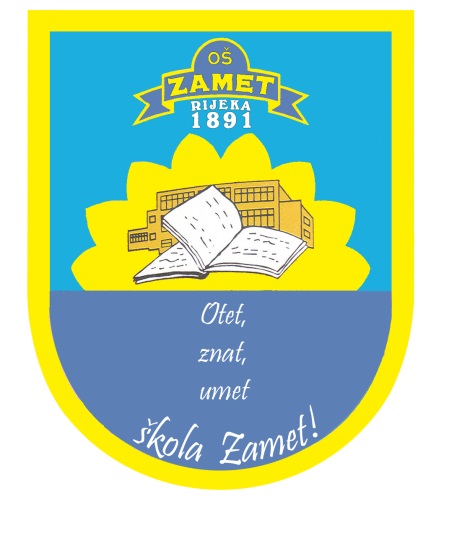 OSNOVNA ŠKOLA ZAMET	  R I J E K A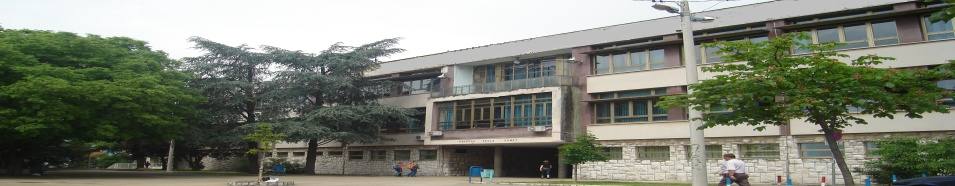 GODIŠNJI PLAN I PROGRAM RADA OSNOVNE ŠKOLE ZAMETSADRŽAJOSNOVNI PODACI O ŠKOLI	4GODIŠNJI PLAN I PROGRAM RADA OSNOVNE ŠKOLE ZAMET	51. PODACI O UVJETIMA RADA	61.1. PODACI O UPISNOM PODRUČJU	61.2. UNUTRAŠNJI ŠKOLSKI PROSTOR	61.3. ŠKOLSKI OKOLIŠ	71.4. NASTAVNA SREDSTVA I POMAGALA	71. 5. PLAN OBNOVE I ADAPTACIJE	82. PODACI O IZVRŠITELJIMA POSLOVA I NJIHOVIM RADNIM ZADUŽENJIMA	92.1. PODACI O ODGOJNO-OBRAZOVNIM RADNICIMA	92.1.1. PODACI O RAVNATELJU I STRUČNIM SURADNICIMA	92.1.2. PODACI O UČITELJIMA RAZREDNE NASTAVE	92.1.3. PODACI O UČITELJIMA PREDMETNE NASTAVE	102.2. PODACI O OSTALIM RADNICIMA ŠKOLE	113. GODIŠNJI KALENDAR RADA	124. PODACI O ORGANIZACIJI RADA	135. TJEDNI I GODIŠNJI BROJ SATI	165.1. TJEDNA ZADUŽENJA ODGOJNO-OBRAZOVNIH RADNIKA ŠKOLE	175.3. DOPUNSKA NASTAVA	215.4. DODATNA NASTAVA	215.5 IZVANNASTAVNE I IZVANŠKOLSKE AKTIVNOSTI	216. PLANOVI RADA RAVNATELJA I OSTALIH  RADNIKA	226.1. PLAN RADA RAVNATELJA	226.2. PLAN RADA STRUČNOG SURADNIKA PEDAGOGA	246.3. PLAN RADA STRUČNOG SURADNIKA PSIHOLOGA	276.4. PLAN RADA STRUČNOG SURADNIKA KNJIŽNIČARA	286.5. PLAN RADA STRUČNJAKA EDUKACIJSKO-REHABILITACIJSKOG PROFILA	296.6. PLAN RADA TAJNIŠTVA	316.7. PLAN RADA RAČUNOVODSTVA	327. PLANOVI RADA ŠKOLSKOG ODBORA I STRUČNIH TIJELA	337.1. PLAN RADA ŠKOLSKOG ODBORA	337.2. PLAN RADA UČITELJSKOG VIJEĆA	337.3. PLAN RADA RAZREDNOG VIJEĆA	347.4. PLAN RADA VIJEĆA RODITELJA	357.5. PLAN RADA VIJEĆA UČENIKA	357.6. PLAN RADA RAZREDNIKA	367.7. PLAN RADA STRUČNIH AKTIVA	378. PLAN STRUČNOG OSPOSOBLJAVANJA I USAVRŠAVANJA	398.1. STRUČNA PREDAVANJA NA UČITELJSKOM VIJEĆU	398.2.  STRUČNI AKTIVI	408.3. SAMOSTALNO  STRUČNO  USAVRŠAVANJE  UČITELJA	409. PODACI O OSTALIM AKTIVNOSTIMA U FUNKCIJI ODGOJNO-OBRAZOVNOG RADA I POSLOVANJA ŠKOLSKE USTANOVE	4010. ZDRAVSTVENA I SOCIJALNA ZAŠTITA UČENIKA	4210.1. ŠKOLSKI PREVENTIVNI PROGRAM	4210.3. PREHRANA UČENIKA U ŠKOLI	4910.4. PRIJEVOZ UČENIKA PUTNIKA	4910.5. PROGRAM RADA SOCIJALNE ZAŠTITE UČENIKA	4910.6. Zdravstvena zaštita učenika	4910.7. ŠKOLSKI RAZVOJNI PLAN	5011. PLAN ZAŠTITE ODGOJNO-OBRAZOVNIH I OSTALIH RADNIKA ŠKOLE i ANTIKORUPCIJSKI PROGRAM	5110.1.	PLAN RADA POVJERENIKA ZAŠTITE NA RADU	5111.2.  PLAN GODIŠNJIH PREGLEDA	511.3.   ANTIKORUPCIJSKI PROGRAM	5213. PRILOZI	5313.1. PLAN RADA PRODUŽENOG STRUČNOG POSTUPKA	5313.2. PLAN RADA PRODUŽENOG BORAVKA	55OSNOVNI PODACI O ŠKOLI Izrazi koji se u ovom Godišnjem planu i programu rada koriste za osobe u muškom rodu su neutralni i odnose se na  muške i  ženske osobe.Temeljem članka 28. Zakona o odgoju i obrazovanju u osnovnoj i srednjoj školi i članka 43. Statuta Osnovne škole Zamet u Rijeci, Bože Vidasa 12, Školski odbor na sjednici održanoj 5.10.2023. godine, a na prijedlog ravnatelja škole, donosiGODIŠNJI PLAN I PROGRAM RADA OSNOVNE ŠKOLE ZAMET	Plan i program rada Škole donesen je u skladu sa stavkom 9. članka 28. Zakona o odgoju i obrazovanju u osnovnoj i srednjoj školi (Narodne novine, 87/08, 86/09, 92/12, 105/10, 90/11, 5/12, 16/12, 86/12, 126/12, 94/13, 152/14, 07/17, 68/18, 98/19, 64/20 i 151/22), Nacionalnog kurikuluma, Državnog pedagoškog standarda, Statuta škole te prostornih i financijsko-materijalnih mogućnosti Škole.	Osnovne odrednice Plana i programa rada postavilo je Učiteljsko vijeće, prema prijedlozima stručnih aktiva, na sjednici održanoj 3.10.2023. godine, a o istima je raspravljalo i Vijeće roditelja 3.10.2023. godine.POVIJEST I RAZVITAK OSNOVNE ŠKOLE ZAMET	Glavarstvo općine Kastav je na svojoj redovitoj sjednici održanoj 29. svibnja 1890. godine, pod točkom 5. odlučilo da se u Zametu i Svetom Križu - Srdočima mora osnovati osnovna - pučka škola. Nakon dugih priprema, zalaganjem zastupnika Županije Zamet i Srdoči, te prijedlogom općinskog zastupnika dr. Matka Laginje, općinsko glavarstvo osniva školu koja započinje radom 7. rujna 1891. godine pod službenim nazivom Pučka škola u Zametu.	Tijekom političkih borbi i razgraničenja poslije Prvog svjetskog rata, teritorij Zameta ostaje u granicama Stare Jugoslavije i za to vrijeme Škola redovito djeluje. Okupacijom Italije 1941. godine škola 13. studenog prelazi pod upravu talijanskih vlasti i kao takva radi do travnja 1943. godine kad je školska zgrada zapaljena.	Završetkom drugog svjetskog rata, odlukom Kotarskog odbora i velikom željom Zamećana, 15. rujna 1945. godine započinje rad škole.	Zamet, prigradsko naselje, postaje sastavni dio grada, a brzom stambenom izgradnjom i naglim povećanjem broja učenika osjeća se nužna potreba za gradnjom nove škole. Nakon višegodišnjih priprema i gradnje, 21. rujna 1959. godine učenici ulaze u novu školsku zgradu, a Skupština općine Rijeka 13. srpnja 1963. godine donosi rješenje o osnutku Osnovne škole “Ivan Ćiković Beli”.	Školski odbor Škole 13. veljače 1992. godine donosi odluku o promjeni imena škole u Osnovna škola Zamet.VIZIJAStvaramo kvalitetnu školu kao sigurno mjesto u kojoj je ugodno učiti i raditi, u kojoj poštujemo jedni druge, razvijamo odgovornost, unaprjeđujemo stečena znanja. Razvijamo zdravog, sigurnog i sretnog učenika. Otvaramo poglede, raspirujemo maštu, potičemo kreativnost i nikada ne sumnjamo u svoje mogućnosti.MISIJASuradnjom učitelja, učenika i roditelja  nastojimo stvoriti što bolje uvjete za kvalitetno obrazovanje koje našim učenicima treba pomoći u spoznavanju svijeta oko sebe. Dajemo im svoje znanje, svoju mudrost i iskustvo sa željom da sve to oplemene i pretvore u svoje  nove ideje. Pomažemo u stvaranju poželjnog, ugodnog i sigurnog mjesta kako bi svatko realizirao svoje potencijale. Otvoreni smo za inovacije koje mogu pridonijeti razvoju novih vještina, novih znanja i novih sposobnosti naših učenika i pripremiti ih za cjeloživotno učenje.1. PODACI O UVJETIMA RADA1.1. PODACI O UPISNOM PODRUČJU	Razvoj Zameta uvjetovao je da je Osnovna škola Zamet jedna od brojčano najvećih osnovnih škola našeg grada i Primorsko-goranske županije.	Upisno područje Škole čini područje koje obuhvaća sljedeće ulice: Ante Mandića, Ante Pilepića, Antona Draženovića, Avelina Turka, Baredice, Bartolovo, Becićeva (neparni brojevi od 1 do 7 i parni broj 8), Berte Jardas, Bilogorska, Bože Starca Jurićeva,  Bože Vidasa, Braće Bačića, Čavalsko, Ćirila Kosovela, Diračje, Dolčić, Dražićka, Drnjevići, Franje Pilepića Pavina, Grbovac, Ivana Ćikovića Belog, Ivana Grpca Strinina, Ivana Pilepića, Franovčina, Ivana Zavidića, Ivana Lenca (neparni brojevi od 1 do 41 i prani brojevi od 2 do 54), Kalići, Kapelska,  Kudej, Lovorkin prolaz, Ludevitov breg, Marijana Vičića, Mate Sušnja, Milana Udovića, Milice Jadranić, Milutina Bataje, Mirka Jengića, Mosorska, Nehajska, Njivina, Obitelji Sušanj, Obručka,  Petra Juričića, Pilepići,  Plitvička, Primorska (neparni brojevi 1, 1A, 1B, 1C i parni brojevi od 6 do 10 A), Pužići, Ravnik, Selinari, Slavinj, Slavka Tomašića, Snežnička, Starci, Stari put, Škarpa, Škrobotovac, Šumci, Trampi, Trstenička, Vladivoja i Milivoja Lenca, Zametska (neparni brojevi od 55 do 69 i parni brojevi od 84 do 102), Zametskog korena, Dražice (Zamet) (neparni brojevi 121 i 121C i parni brojevi 122, 124, 140), Marije Grbac (neparni brojevi od 1 do 7 i parni 2 do 8).	Iako se nalazi uz jednu glavnu i više sporednih prometnica, zelene površine koje okružuju Školu omogućuju siguran boravak i igru djece.	U dogovoru sa Mjesnim odborom „Zamet“, ''Gornji Zamet'' i Autotrolejem uvedena je nova autobusna linija 3a, koja spaja ulice koje pripadaju Gornjem Zametu sa školom. Vrijeme u kojem prometuje autobus, usklađeno je, koliko je moguće, s radom škole.1.2. UNUTRAŠNJI ŠKOLSKI PROSTOR	Današnja školska zgrada građena je u više etapa. 1959. godine izgrađen je istočni dio školske zgrade, 1982. godine dograđeni su zapadni dijelovi škole, a 1972. godine izgrađena je dvorana za tjelesnu kulturu montažnog tipa.	Školska zgrada građena je iz čvrstih konstruktivnih elemenata, te svojim izgledom i unutrašnjim rasporedom omogućava suvremeni pristup organizaciji nastave.	Učionice s aneks kabinetima smještene su s južne strane zgrade, sunčane su, uredne i estetski oblikovane. Učionice su opremljene adekvatnim namještajem, svaka učionica ima računalo, projekcijsko platno i projektor. Cijela škola je umrežena i sva računala imaju pristup internetu. Tri učionice informatike su zahvaljujući donacijama, opremljene. Sve učionice opremljene su nastavnim i didaktičkim sredstvima koji se redovito obnavljaju i dopunjuju.Hodnici, stubišta i ostale komunikacijske površine kvadraturom omogućavaju slobodni protok učenika kroz školu. Škola raspolaže sa sljedećim školskim prostorom raspoređenim na korištenje razrednoj i predmetnoj nastavi:a) Prikaz prostora Škole koji koristi razredna nastavaRazredna nastava koristi 8 učionica, a nastava se odvija u dvije smjene. Produženi boravak koristi dvije učionice. Produženi boravak organiziran je za učenike od 1. do 3. razreda.b) Prikaz prostora Škole koji koristi predmetna nastavaZa predmetnu nastavu se koristi 17 učionica. Za informatiku su opremljene 3 učinice, a po jedna za tehničku kulturu, likovnu kulturu, kemiju i fiziku. 14 učionica se, prema mogućnostima, tematski uređuje za ostale predmete. Zbog nedostatka prostora sve se učionice povremeno koriste za sve predmete. c) Ostali prostori:dvorana za tjelesnu kulturu s garderobama i sanitarnim prostorom		knjižnica sa čitaonicom							  učionica za produženi stručni postupak 					  marendarij								hodnici, stubišta, sanitarije,  spremišta, uredi, zbornica, kuhinja, kotlovnica i radionica    	Na približno 4560 četvornih metara u 28 učionica,  te sportskoj dvorani raspoređena su, u dvije smjene, 32 odjela. 	Uprava škole, ravnatelj – tajništvo – računovodstvo, radi na jednom prostoru pokraj zbornice. Stručna služba: psiholog i pedagog rade u zajedničkom prostoru, a socijalni pedagog za djecu s poremećajima u ponašanju za Osnovne škole Zamet radi svom, posebnom prostoru. Produženi boravak koristi dvije učionice u novom dijelu te učionicu u prostoru bivšeg domarovog stana..Produženi stručni postupak Centra za socijalnu skrb za učenike s teškoćama u ponašanju u suradnji s Domom za odgoj djece i mladeži Rijeka radi prostoru uz blagovaonu.Uz veći dio učionica postoji kabinet za učitelje.	Dvorana za TZK svojom opremom i spravama te svojom veličinom i funkcionalnošću odgovara za odvijanje redovite nastave iz tjelesno- zdravstvene kulture. Prostor je uvijek zauzet - tijekom dana redovnom nastavom, a u večernjim satima športskim aktivnostima. Dio nastave odvija se u dvorani Centra Zamet. Budući da je u školi prostor dvorane za TZK najveći, ovdje se odvijaju sve svečanosti i priredbe. 	Knjižnica škole je vrlo ugodan prostor od dvije prostorije i to: veća prostorija s knjigama za učenički i učiteljski fond sa slobodnim pristupom i čitaonica.	Zaštita od prejakog sunca osigurava se zavjesama.	Grijanje škole obavlja se toplinskom energijom iz vlastite kotlovnice na plin na drugom katu Škole.	Vanjska buka se u učionicama ne čuje jer prometnice i drugi izvori buke nisu u takvoj blizini da bi ometale rad. Školski namještaj, klupe i stolice su prilagođene uzrasnoj dobi učenika.  1.3. ŠKOLSKI OKOLIŠŠkola u svom posjedu ima rukometno, košarkaško/odbojkaško igralište, okoliš i dvorište.Sportske uređene površine i njihova površina ne odgovaraju broju učenika i drugih korisnika, a njihova opremljenost nedostatna je za potpuno korištenje.Dvorište škole je uređeno - asfaltirano i zasađeno adekvatnim sadnicama crnike, čempresa i kestena.Gradnja Centra Zamet, suvremenog polivalentnog objekta, završena je u rujnu 2009. godine. Dvorana je, osim za sportske sadržaje predviđena i za održavanje koncerata, kongresa, javna okupljanja, raznolike kulturne programe, tu je smještena knjižnica, uredi MO i razni komercijalni sadržaji. Dio nastave tjelesne i zdravstvene kulture odvija se i u dvorani Centra Zamet.Projektom je izgrađena i prilazna cesta školi s južne strane te je uređena zelena površina između Centra Zamet i škole koja je kvalitetno povezivala obje lokacije u jednu cjelinu. Ograđivanjem kružnog toka prekinut je promet iz dvorišta škole prema južnim prometnicama, a prometnica prema školi sa sjevera postala je slijepa ulica. Zelena površina uz igralište postala je parkiralište. Takvo rješenje školi ne odgovara te se s nadležnim službama pokušava dogovoriti bolje prometno rješenje.1.4. NASTAVNA SREDSTVA I POMAGALAŠkola je dobro opremljena nastavnim sredstvima i pomagalima. Sve učionice imaju računalo, internetsku vezu i projektor. Većina nastave odvija se u učionicama određenim za pojedini predmet pa smo prema tome uređivali učionice. Npr. učionica za prvi razred, za drugi razred ili za povijest, za geografiju ili matematiku. Nažalost, nedostaje nam prostora pa nemamo prostor za urediti učionice za sve predmete. Knjižni fond se prema financijskim mogućnostima obnavlja, a u dobroj suradnji s učiteljima, uspješno se realiziraja sve potrebno za nastavu. 1. 5. PLAN OBNOVE I ADAPTACIJE U ovoj školskoj godini nije planirana izgradnja novog prostora. Potrebno je nastaviti s investicijskim održavanjem zgrade prema Planu i financijskim sredstvima našeg osnivača. a) Škola kao prioritet za investicijska ulaganja ističe:U suradnji s gradskim odjelima započeta je pa zaustavljena je zamjena vanjske stolarije i nova fasada. b) Uređenje okoliša škole    - nastavak uređenja zelenih površina oko škole te školskih igrališta,    - ponovo prijaviti prijedlog uređenja Mjesnom odboru za male komunalne radove    - uređenje prometa oko školec) Radovi na uređenju unutrašnjosti škole     - uređenje malih kabineta uz učionice       - redovito održavanje svih prostora     - sanacija sanitarnih čvorova.d) Planirana je nabava nastavnih sredstava i pomagala prema prijedlozima učitelja:     - obnova i održavanje informatičke opreme     - nabava namještaja – ormari za učionice, stolice za učenike     - nabava opreme za kuhinju      - nastavni pribor za izvođenje nastave svih predmeta     - oprema za potrebe nastave TZK.Materijalna sredstva za tekuće održavanje ovako velikog školskog objekta i okoliša, koristit će se racionalno i uz pomoć sponzoriranja u materijalu i radnoj snazi, pokušat će se poboljšati dosadašnja razina funkcionalnosti postojećih školskih prostora.2. PODACI O IZVRŠITELJIMA POSLOVA I NJIHOVIM RADNIM ZADUŽENJIMA2.1. PODACI O ODGOJNO-OBRAZOVNIM RADNICIMA 2.1.1. PODACI O RAVNATELJU I STRUČNIM SURADNICIMA2.1.2. PODACI O UČITELJIMA RAZREDNE NASTAVE2.1.3. PODACI O UČITELJIMA PREDMETNE NASTAVEZvanje mentora imaju Orjena Stefani-Marečić, Mirjana Jurica, Marijanka Bajsar Pavlović, Gabrijela Krišković, Adriana Beović i Dragana Balvan Matoković dok su Irena Budiša, Sonita Penavin, Nina Cuculić, Damir Rabar, Sanda Šoić i Silvija Benković savjetnici. Učiteljice Rada Malobabić, i Dragana Balvan Matoković vode vježbaonice za studente anglistike i germanistike Filozofskog fakulteta, Mirjana Jurica je mentorica za studente pedagogije, Silvija Benković mentorica je budućim učiteljima likovne kulture, a učiteljica Andrea Lussini studentima informatike.U školi se održavaju stručni  ispiti iz tehničke kulture.2.2. PODACI O OSTALIM RADNICIMA ŠKOLEOdlaskom tri spremačice u mirovinu odobreno nam je zapošljavanje spremačica samo na jedno i pol radnog vremena, što nije niti približno dovoljno pa smo zatražili suglasnost Ministarstva odgoja i obrazovanja za još jedno i pol radno mjesto koje bi trebali imati prema odgovarajućem pravilniku.3. GODIŠNJI KALENDAR RADA Nastavna godina počinje 4. rujna 2023., a završava 21. lipnja 2024. godine.Nastava se ustrojava u dva polugodišta.Prvo polugodište traje od 4. rujna  do 22. prosinca 2023. godine.Drugo polugodište traje od 8. siječnja 2024. do 21. lipnja 2024.Odmori učenika:Jesenski odmor za učenike počinje 30. listopada 2023. godine i traje do 1. studenog 2023. godine. 
Nastava počinje 2. studenog 2023.Prvi dio zimskog odmora za učenike počinje 27. prosinca 2023. godine i traje do 5. siječnja 2024. godine. 
Nastava počinje 8. siječnja 2024.Drugi dio zimskog odmora za učenike počinje 19. veljače 2024. godine i završava 23. veljače 2024. godine. 
Nastava počinje 26. veljače 2024.Proljetni odmor učenika počinje 28. ožujka 2024. godine, a završava 5. travnja 2024. godine te nastava počinje 8. travnja 2024. godine.Ljetni odmor počinje 24. lipnja 2024. godine i traje do kraja školske godine.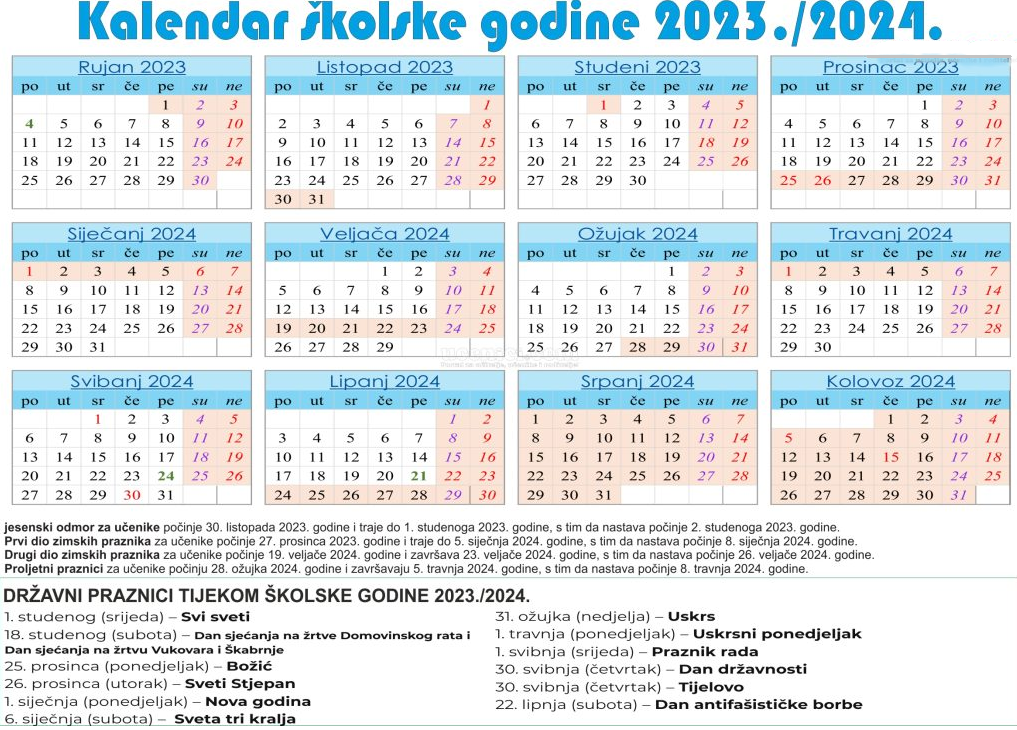 Prema kalendaru rada Ministarstva, školska godina ima 182 nastavna dana. Usvojeno je da je 31.5.2023. nenastavni dani.U danima od 17. do 21. lipnja obilježit će se dani OŠ Zamet, 18. lipnja školskim priredbama, 19. i 20. lipnja sportskim aktivnostima, a 21. lipnja proslavit ćemo zadnji dan škole.4. PODACI O ORGANIZACIJI RADA Nastavni rad u školi organiziran je u dvije smjene petodnevnog radnog tjedna. Dvije smjene razredne nastave naizmjenično rotiraju svaki tjedan.A smjenu čine: 1.a, 1.b, 2.a, 2.b i svi 3. razrediB smjenu čine: 1.c, 1.d, 2.c, 2.d i svi 4. razredi.Raspored zvona:Tijekom nastavne godine organizirano je redovito dežurstvo učitelja, domara i spremačica škole. Učitelji razredne nastave obvezni su dežurati u svom odjelu. Učitelji predmetne nastave dežuraju tijekom svog radnog vremena u razredima tijekom nastave te prema rasporedu dežurstva.PRIMJERENI OBLIK ŠKOLOVANJA PO RAZREDIMA I OBLICIMA RADA	Početkom nastavne godine školu polazi 45 učenika s teškoćama u razvoju sukladno Rješenju o primjerenom obliku školovanja Upravnog odjela za odgoj i obrazovanje u PGŽ. Rad učenika s teškoćama u razvoju prema raspodjeli po razredima i oblicima rada prikazan je u sljedećim tablicama. Broj učenika po razredima koji imaju redovni program uz  prilagodbu sadržaja i individualizirane postupkeBroj učenika po razredima koji imaju redovni program uz individualizirane postupke5. TJEDNI I GODIŠNJI BROJ SATI 5.1. TJEDNA ZADUŽENJA ODGOJNO-OBRAZOVNIH RADNIKA ŠKOLE5.3. DOPUNSKA NASTAVAZa učenike razredne nastave dopunska nastava će se organizirati prema procijeni učitelja i potrebi učenika i nastavnom predmetu te će tijekom školske godine kombinirajući gradivo iz hrvatskog jezika i matematike održati 35 sati. Za učenike predmetne nastave organizirat će se dopunska nastava iz hrvatskog jezika, fizike, kemije, povijesti, geografije i matematike prema potrebama učenika u dogovoru s učiteljem.Evidencija dopunske nastave za razrednu nastavu vodi se u e-dnavniku, a za predmetnu zbog velikog broja miješanih skupina u bilježnici koja se nalazi u zbornici.5.4. DODATNA NASTAVA	Dodatni rad planira se s učenicima koji pokazuju interes i imaju predznanje za određeno područje te za učenike koji se pripremaju za školsko, županijsko i državno natjecanje.	U razrednoj nastavi svaka učiteljica jedan sat tjedno posvećuje dodatnoj nastavi hrvatskog jezika ili matematike. U 4. razredu dodatna nastava matematike održavat će se i kao priprema za natjecanje iz matematike.	U predmetnoj nastavi organizirana je nastava iz matematike, hrvatskog jezika, fizike, kemije, povijesti, geografije, njemačkog jezika i engleskog jezika.Evidencija dopunske nastave za razrednu astavu vodi se u e-dnavniku, a za predmetnu zbog velikog broja miješanih skupina u bilježnici koja se nalazi u zbornici.5.5 IZVANNASTAVNE I IZVANŠKOLSKE AKTIVNOSTIIzvannastavne i izvanškolske aktivnosti organiziraju se u skladu s mogućnostima, kadrovskim, vremenskim te zainteresiranosi učenika. Popis aktivnosti nalazi se u školskom kurikulumu.6. PLANOVI RADA RAVNATELJA I OSTALIH  RADNIKA6.1. PLAN RADA RAVNATELJA6.2. PLAN RADA STRUČNOG SURADNIKA PEDAGOGA6.3. PLAN RADA STRUČNOG SURADNIKA PSIHOLOGA6.4. PLAN RADA STRUČNOG SURADNIKA KNJIŽNIČARAODGOJNO - OBRAZOVNA DJELATNOST  Poticanje čitanja i navike dolaženja u knjižnicu (pričanje priča, gledanje filmova, radionice, zabavni satovi lektire)Edukacija učenika: sustavno upoznavanje knjiga i knjižnice, uvođenje učenika u pretraživanje i uporabu dostupnih izvora znanjaIspitivanje zanimanja učenika za knjiguPomoć pri izboru knjigaPomaganje učenicima u pripremi i obradi zadane temeSuradnja s učiteljima, psihologinjom, pedagoginjom, knjigovođom  i ravnateljicom u nabavi svih vrsta građe i svega potrebnog za što kvalitetniji rad školske knjižniceSTRUČNA KNJIŽNIČNA DJELATNOST 1.    Organizacija i vođenje rada u knjižnici (dnevnik rada)2.     Izrada godišnjeg plana i programa i pisanje izvještaja3.     Vođenje bibliotečnog poslovanja izrada digitalne inventarne knjige i kataloga vođenje politike nabave knjiga praćenje i evidencija korištenja knjižnice praćenje i obrada pedagoške periodike zaštita knjiga i sustavan ih popravak pročišćavanje i izlučivanje (revizija i otpis) knjižnične građe sustavni rad na informiranju učenika i učitelja o novoizišlim knjigamaKULTURNA I JAVNA DJELATNOST Uključivanje u cjelokupni rad školeObilježavanje značajnijih obljetnica (u suradnji s gradskom knjižnicom)Organizacija susreta s književnicimaTematske izložbeKreativne radioniceSTRUČNO USAVRŠAVANJE Praćenje stručne literatureSudjelovanje na stručnim sastancima škole i vijeću učiteljaSudjelovanje na županijskim stručnim vijećimaSuradnja s matičnom službom PGŽ, među knjižna suradnja, suradnja s NSK, proljetna škola školskih knjižničaraSuradnja s nakladnicima i književnicimaPrisustvo na književnim susretima, književnim tribinama, izložbama u galerijama i  muzejima SURADNJA S UČITELJIMA, PEDAGOGOM, RAVNATELJEMSuradnja na planu utvrđivanja rasporeda čitanja obvezne i slobodne lektire te dostupnih primjerakaDogovori u vezi nabave stručne i ostale literatureOdabiranje i pripremanje razne bibliotečne građe učiteljima potrebne za izvođenje redovne, dopunske i izborne nastaveSuradnja s izdavačkim kućama u vezi nabave novih naslovaSuradnja s gradskom knjižnicom rijeka-odjelom zamet, odjelom Trsat, odjelom American corner, školskim knjižnicama OŠ Pehlin, Gornja Vežica, Sušačke gimnazije…Suradnja s Theodorom de Canzianijem, skrbnikom privatne knjižnice u Vili RužićObilježavanje značajnijih obljetnica (u suradnji s gradskom knjižnicom)Organizacija susreta s književnicimaTematske izložbeKreativne radionice6.5. PLAN RADA STRUČNJAKA EDUKACIJSKO-REHABILITACIJSKOG PROFILA6.6. PLAN RADA TAJNIŠTVA6.7. PLAN RADA RAČUNOVODSTVA7. PLANOVI RADA ŠKOLSKOG ODBORA I STRUČNIH TIJELA7.1. PLAN RADA ŠKOLSKOG ODBORA7.2. PLAN RADA UČITELJSKOG VIJEĆA  7.3. PLAN RADA RAZREDNOG VIJEĆASjednice razrednih vijeća održavaju se ove školske godine prema sljedećem rasporedu:U pojedinim odjelima razrednik češće saziva razredna vijeća iz različitih potreba npr.:- informiranje učitelja o problemima u razredu- aktivnosti u svezi profesionalnog informiranja i usmjeravanja (odjeli 8. razreda)- izrada prilagođenih programa i praćenje učenika koji se školuju prema čl. 65. Zakona o odgoju i obrazovanju u osnovnoj i srednjoj školi- pomoć učenicima u savladavanju gradiva- odgojna problematikaOsnovne točke dnevnog reda sjednica su:1. Izvješće razrednika o uspjehu učenika razrednog odjela ( uspjeh, disciplina, problemi, disciplinske mjere, zdravstveno stanje učenika i ostala problematika koja se pojavljuje u odjelu)2. Izvješće i obrazloženja stručno-razvojne službe o pojedinim učenicima (rad s učenicima, roditeljima, vanjskim suradnicima i učiteljima)3. Suradnja s roditeljima 4. Analiza ostvarenja plana i programa pojedinih predmeta i razrednog odjela u cjelini5. Prijedlog mjera i aktivnosti za unapređenje rada učenika	Sjednici Razrednog vijeća su obvezni prisustvovati svi učitelji tog vijeća, a razrednik je obvezan pripremiti i voditi sjednicu te o tome sastaviti zapisnik.7.4. PLAN RADA VIJEĆA RODITELJAVijeće roditelja sastavljeno je od predstavnika roditelja učenika svih razrednih odjela. Svaki razredni odjel bira u Vijeće roditelja jednog predstavnika. Način rada i ustroja Vijeća roditelja pobliže se uređuje Statutom. 7.5. PLAN RADA VIJEĆA UČENIKAVijeće učenika se sastaje 3 puta godišnje i bavit će se temama važnim za poboljšanje života i rada Škole.7.6. PLAN RADA RAZREDNIKAPrikaz plana rada razrednika u šk. god. 7.7. PLAN RADA STRUČNIH AKTIVAPlan rada AKTIVA UČITELJA RAZREDNE NASTAVE Plan rada AKTIVA UČITELJA PREDMETNE NASTAVE8. PLAN STRUČNOG OSPOSOBLJAVANJA I USAVRŠAVANJA Cjeloživotno stručno usavršavanje učitelja, stručnih suradnika i ostalih djelatnika škole provodit će se kroz sljedeće oblike:1. stručna predavanja na Učiteljskom vijeću2. rad stručnih aktiva u školi (Aktivi razredne i predmetne nastave, aktivi po predmetima) 3. samostalno stručno usavršavanje učitelja 4. stručni izleti i ekskurzije5. seminari za ostale djelatnike prema poslovima koje obavljaju8.1. STRUČNA PREDAVANJA NA UČITELJSKOM VIJEĆU	U školi će se prema planu organizirati predavanja (radionice), a  prema potrebama i mogućnostima predavanja i vanjskih suradnika. Planom i programom predviđena su sljedeća predavanja (radionice):* Prema potrebi  tijekom školske godine biti će održana i druga predavanja 8.2.  STRUČNI AKTIVI 	Tijekom godine učitelji i stručni suradnici uključivat će se u rad Županijskih stručnih aktiva u organizaciji Agencije za odgoj i obrazovanje i MZO-a. Učitelji su dužni pratiti vremenik održavanja stručnih skupova i na vrijeme se prijaviti putem ettaedu portala. Osim jednodnevnih stručnih skupova, organiziranih uglavnom na županijskoj ili međužupanijskoj razini, za različite ciljne skupine bit će organizirani jednodnevni i višednevni državni stručni skupovi (prema Katalogu stručnih skupova). 	U školi se redovito sastaju stručni aktivi po područjima na kojima se donose planovi i programi rada, elementi i kriteriji ocjenjivanja, dogovaraju se zajedničke aktivnosti i prati se realizacija plana kako bi što kvalitetnije radili s učenicima.U suradnji s Nastavnim zavodom za javno zdravstvo, učitelji – razrednici 3., 4., 5., 6. i 7. razreda sudjelovat će u programu „Trening životnih vještina“ te će u sklopu projekta proći odgovarajuću edukaciju.8.3. SAMOSTALNO  STRUČNO  USAVRŠAVANJE  UČITELJA  	Samostalno stručno usavršavanje učitelji provode u školi ili izvan nje u različitim oblicima - samostalnim proučavanjem literature, stručnim konzultacijama, polaženjem raznih tečajeva, seminara, savjetovanja ili dodatnim školovanjem. 9. PODACI O OSTALIM AKTIVNOSTIMA U FUNKCIJI ODGOJNO-OBRAZOVNOG RADA I POSLOVANJA ŠKOLSKE USTANOVE10. ZDRAVSTVENA I SOCIJALNA ZAŠTITA UČENIKA 10.1. ŠKOLSKI PREVENTIVNI PROGRAM Voditeljice  ŠPP: Mirjana Jurica  i Aleksandra Vivoda                  Osnova za izradu Školskog preventivnog  programa je  nacionalni programi koje je propisalo MZO:A) PROGRAM SIGURNOSTI B) PROGRAM ZA SPRJEČAVANJE NASILJA U ŠKOLAMA C) PROGRAM ZA LJUDSKA PRAVAD) PROGRAM PREVENCIJE OVISNOSTI E) PROGRAM ZA RAVNOPRAVNOST MEĐU SPOLOVIMANamjena školskog preventivnog programa je poučavanje učenika općim životnim vještinama,  usmjeravanje učenika na društveno prihvatljive oblike ponašanja, odgoj zdravih osoba sposobnih za nošenje sa životnim izazovima, te sprečavanje i suzbijanje neprihvatljivih oblika ponašanja. Potrebno je pomoći djeci u donošenju ispravnih odluka, pomoći u uspješnom rješavanju problema.  Rad s učiteljima, učenicima i roditeljima usmjeren je na promicanje znanja i vještina koje mogu ojačati zdrav stil življenja, promicati zdravlje i prevenciju bolesti, pravilnu organizaciju slobodnog vremena, kvalitetnu ponudu sportskih i drugih kreativnih sadržaja.CILJEVI PROGRAMA: povećanje sigurnosti u školi  ( osiguranje materijalno-tehničkih uvjeta za rad i organizacija dežurstva)afirmacija pozitivnih vrijednosti protiv nasiljasmanjiti interes mladih za korištenje sredstava ovisnostirazvijanje samopoštovanja kod učenika pomoć učenicima u životnim opredjeljenjima (profesionalna orijentacija)pozitivno usmjerenje za kvalitetno  provođenje slobodnog vremena (raznovrsni sportski i drugi kreativni sadržaji)kvalitetno roditeljstvo (sudjelovanje u  programu TŽV-a,  projektu PIA 2 te tematskim roditeljskim sastancima )Uz navedene aktivnosti koje se provode u sklopu Školskog preventivnog programa,  obradit će se i druge zanimljive i edukativne teme na satovima razrednog odjela, a koje imaju preventivni učinak. Neke od njih su:Naš odnos prema obvezama, osobni identitet, uloga građana u rješavanju problema lokalne zajednice, važnost volontiranja, trgovina ljudima, mojih dvanaest godina, razvoj samopouzdanja, kad sam učinio dobro djelo, kako se osjećam u svojoj obitelji, o čemu ovisi uspjeh u životu, kad sam nezadovoljan sobom…, kako reći što mislim, poznajem li samog sebe.AKTIVNOSTI:10.2 PRIORITETNA PODRUČJA ŠKOLSKOG PREVENTIVNOG PROGRAMA ODNOSI S VRŠNJACIMA10.3. PREHRANA UČENIKA U ŠKOLI	Prehrana učenika organizirana je pripremom marende u kuhinji Škole, a konzumiranjem u učionicama za vrijeme velikog odmora tijekom nastavnog dana učenika. Uvažavajući kriterije o zdravom rastu i razvoju učenika nastojimo da marenda bude kvalitetna i raznovrsna - primjerena potrebama učenika. Za učenike koji pohađaju program Produženog boravka i učenike uključene u rad PSP-a organiziran je ručak. 10.4. PRIJEVOZ UČENIKA PUTNIKA	U dogovoru sa Mjesnim odborom Zamet i Autotrolejom uvedena je nova autobusna linija 3a, koja spaja ulice koje pripadaju Gornjem Zametu sa školom. Vrijeme u kojem prometuje autobus, usklađeno je sa početkom i završetkom nastave.10.5. PROGRAM RADA SOCIJALNE ZAŠTITE UČENIKA10.6. Zdravstvena zaštita učenikaUz obiteljske liječnike o učenicima brine školska liječnica Tatjana Čulina u Nastavnom zavodu za javno zdravstvo PGŽ, Odjelu školske i sveučilišne medicine, u Školskoj ambulanti Zamet Adresa liječnice je Zametska 63 a, Rijeka, tel: 631-107, 685-328, a mail tatjana.culina@zzjzpgz.hrRadno vrijeme: ponedjeljak, utorak, četvrtak, petak: jutarnja smjena (pacijenti se primaju od 7 i 30 do 13 h)srijeda: popodnevna smjena (pacijenti se primaju od 13 i 30 h do 19 h)Dio radnog vremena radi na terenu. Srijedama radi kao Savjetovalište otvorenih vrata.10.7. ŠKOLSKI RAZVOJNI PLAN	11. PLAN ZAŠTITE ODGOJNO-OBRAZOVNIH I OSTALIH RADNIKA ŠKOLE i ANTIKORUPCIJSKI PROGRAMPLAN RADA POVJERENIKA ZAŠTITE NA RADUPovjerenik zaštite na radu je Tanja Slaviček Kamenar.11.2.  PLAN GODIŠNJIH PREGLEDAObvezne godišnje preglede obavljaju kuharice, domari i učitelj kemije, a ove školske godine, ovisno o raspoloživim financijskim sredstvima na preventivni pregled bit će upućeno 20 djelatnika.1.3.   ANTIKORUPCIJSKI PROGRAMŠkola kao javna ustanova u okviru  obavljanja javne službe dužna je poduzimati preventivne mjere i djelovati na suzbijanju korupcije koja se može definirati kao  svaki oblik zlouporabe ovlasti radi osobne ili skupne koristi, a na štetu društvene zajednice.  Aktivnosti i mjere protiv korupcije u školi se poduzimaju na nekoliko područja rada:13. PRILOZI13.1. PLAN RADA PRODUŽENOG STRUČNOG POSTUPKA           Poludnevni boravak u OŠ Zamet, (u daljnjem tekstu PDB), je dio Odjela boravka Doma za odgoj djece i mladeži Rijeka, u kojem se provodi poseban oblik preventivnog rada odnosno sociopedagoški tretman s djecom osnovnoškolske dobi koja ispoljavaju probleme u ponašanju (ili su u riziku da ih razviju) i s njihovom primarnom sredinom (obitelj, škola).           Cjelokupni tretman je primarno usmjeren na što raniju identifikaciju bilo kojeg oblika odstupanja u ponašanju na pružanje pomoći u otklanjanju već očitovanih teškoća te zaustavljanje njihova daljnjeg napredovanja.           Tretman se provodi u okviru prostora osnovne škole, što omogućuje pravodobno interveniranje u svakom pojedinom slučaju. Dijete nije potrebno izdvajati iz njegova socijalnog okruženja već mu je osigurana svakodnevna, direktna stručna pomoć u prevladavanju prisutnih teškoća. Na taj način odgajatelj ima mogućnost pratiti i kontrolirati djetetovo funkcioniranje te kontaktirati i surađivati s nastavnicima i stručnom službom škole.            Prema dosadašnjem iskustvu u radu s djecom u osnovnim školama primijećen je sve veći porast djece s problemima u ponašanju kao i povećani rizici da se isti razviju. Najčešći aktivni oblici problema u ponašanju su: agresivnost, autoagresivnost, impulzivnost, hiperaktivnost, bježanje od kuće, bježanje od škole, neizvršavanje školskih obaveza, druženje s osobama socijalno neprihvatljivog modela ponašanja, nepoštivanje autoriteta, skitnja, eksperimentiranje ili uživanje sredstava ovisnosti. Najčešći pasivni oblici su: plašljivost, povučenost, plačljivost, sklonost subjektivnoj ili objektivnoj izoliranosti, izrazita nekomunikativnost, znatno izražena motorička mirnoća. Moguće je zamijetiti još neke znakove prisutnosti problema kod djeteta: tikovi, grickanje noktiju, enureza i enkopreza (o čemu informacije najčešće dobivamo od članova djetetove obitelji).           Problemi u ponašanju razlikuju se po intenzitetu, odnosno učestalosti ispoljavanja. Prema tome ih svrstavamo u tri razine: razina: odstupanja u ponašanju koja se zamjećuju kao izdvojeni znakovi (simptomi) samo povremeno, u različitim vremenskim intervalima (nisu fiksirani); razina: problemi u ponašanju koji se učestalo ponavljaju, u djetetu perzistiraju neko dulje vrijeme i čine elemente njegova ukupnog modela neprihvatljivog ponašanja;razina: problemi u ponašanju koji su čvrsto fiksirani; u ovoj su skupini djeca ili maloljetnici koji se javljaju kao počinioci kaznenih dijela (asocijalnih ili antisocijalnih oblika ponašanja) Tretmanom u PDB-u obuhvaćena su djeca koja ispoljavaju: neke od problema u ponašanju iz 1. ili 2. razine. Kriteriji za uključivanje djece u PDB          Indikacije: školski neuspjeh, neizvršavanje školskih obaveza, 1. i 2. razina problema u ponašanju, loš socio-ekonomski status u obitelji (izostaju osnovni materijalni uvjeti za primjeren razvoj i školovanje), prisutnost faktora rizičnosti kod djeteta ili u obitelji za razvoj problema u ponašanju.         Kontraindikacije: nespremnost roditelja na suradnju, nespremnost samog djeteta i otpor prema tretmanu, 3. razina problema u ponašanju, obrazovni proces koji je pri kraju (8. razred) pa nema dovoljno vremena za djelovanje, ispodprosječne intelektualne sposobnosti, psihijatrijski poremećaji.  Prioritet uključivanja imaju djeca nižih razreda osnovne škole (od 2. do 6. razreda).           Tretman u PDB-u traje do ispunjenja ciljeva tretmana (oko 2 školske godine). Nepoželjno je dugotrajnije tretiranje jer je osim zadaće saniranja problema potrebno djetetu omogućiti što skoriji početak individualizacije. Od ukupnog broja korisnika tretmana izdvaja se izvjestan broj djece kojima je potrebno pružati pomoć i podršku i dulje od dvije godine (takva djeca zbog objektivnih ili subjektivnih okolnosti sporije napreduju). Korisnici tretmana PDB-a            Korisnici tretmana PDB-a u OŠ Zamet su djeca od drugog do osmog razreda, u dobi od 8 do 15 godina starosti, koja su u PDB uključena u skladu s prethodno navedenim kriterijima. Evidentno je da djeca već u prvom ili drugom razredu osnovne škole počinju ispoljavati različite neprilagodbe u školskoj sredini, teškoće u učenju i vladanju. Prema dosadašnjem praktičnom iskustvu uputno je što ranije obuhvaćanje djeteta ovim tretmanom, odnosno neposredno nakon detektiranja odstupanja u ponašanju.CILJEVI TRETMANA           Generalni cilj ovog tretmana je postizanje takvih pozitivnih promjena u funkcioniranju korisnika i to  u odnosu prema sebi, drugima i vanjskom svijetu koji će im  omogućiti funkcioniranje na različitim razinama uspješne osobne, obrazovne i socijalne integracije.           Korisnicima tretmana pruža se pravodobna, direktna i kontinuirana pomoć u: spoznavanju i izgrađivanju pozitivne slike o sebi, usvajanju pravilnih tehnika učenja školskog gradiva, učenju socijalnih vještina koje omogućuju djetetu lakšu prilagodbu različitim socijalnim ulogama i zahtjevima socijalne sredine, uspješnu integraciju u grupu vršnjaka te poučavanje kreativnim sadržajima provođenja slobodnog vremena.AKTIVNOSTI I METODE RADAMetoda grupnog rada               Tretman djece u PDB-u organiziran je prema metodi grupnog rada. Cilj je jačanje međusobne povezanosti članova skupine, usmjerenost jednih na druge, odnosno izgrađivanje zajedništva. Zadovoljavanjem potrebe za pripadanjem  omogućuje se ispunjenje niza specifičnih potreba učenika, te saniranje njihovih poteškoća. Vrlo važan odgojni moment je dobar odnos odgajatelj-dijete. Uz ostvarivanje takvog odnosa, odgajatelji su usmjereni na izgrađivanje pomagačke atmosfere nedirektivnim i demokratskim tipom vođenja.            Na putu napretka i uspješnosti u skladu s individualnim potrebama i mogućnostima svakog djeteta i strukturom odgojne skupine (napominjemo da su skupine heterogene po dobi, spolu, vrsti problema u ponašanju), osnovna smjernica u pristupu odgajatelja je primjena poticajnih metoda i sredstava. Individualni radIndividualni oblik rada provodi se kao nadopuna grupnom radu obzirom na konkretne, trenutne potrebe ili probleme djeteta, te kroz individualizirani pristup usmjeren na tretiranje posebnih poremećaja učenja (npr. Teškoće u čitanju, pisanju, bitno smanjen kapacitet pažnje itd.). Takav individualni oblik rada provodi se izvan okvira šestosatnog grupnog rada, korištenjem klasičnih pedagoških metoda i sredstava rada:IZVRŠITELJI PROGRAMA        Realizaciju programa provode djelatnici Doma za odgoj djece i mladeži Rijeka: psihologinja Lidija Barić i socijalna pedagoginja Ivana Požar-Matijašić. Osnovni naglasak u radu odgajatelja je prepoznavanje i gratifikacija specifičnih potreba svakog pojedinog djeteta, kroz korištenje pedagoških metoda grupnog i individualnog oblika rada u direktnom bavljenju učenicima. Odgajatelji koji rade u ovom programu su osposobljeni za korištenje različitih socijalnih vještina, sposobnošću empatije, raspolažu razumijevanjem i osnovnim znanjima o karakteristikama djece s problemima u ponašanju, uvažavaju i poštuju međusobne različitosti, posjeduju sposobnost timskog pristupa u rješavanju problema. Također je prijeko potrebna njihova suptilnost u komunikaciji, sposobnost organiziranosti i odgovoran pristup u radu, te inventivnost i kreativnost u iznalaženju rješenja u problem situacijama, kao i informiranost o pozitivnim i negativnim posljedicama interesa i sklonosti koje prenose na djecu.UVJETI PROVOĐENJA PROGRAMA       Tretman se odvija u prostoru Osnovne škole Zamet, u dvije odgojne skupine sa po 12      korisnika (ukupno 24 korisnika). Prostor se sastoji od jedne velike učionice i jedne male učionice, gdje se djeca odvajaju za vrijeme grupnog učenja, a zajednički koriste prostor velike učionice za provođenje slobodnog vremena. Ovisno o smjeni nastave djeca dolaze na odjel prije ili poslije nastave. Rad s djecom na odjelu organiziran je u vrijeme  od 9:30 do 16:00.          Odgojne skupine formiraju se na početku svake školske godine, kako bi se što prije stvorili uvjeti za kvalitetan rad s djecom. Prijemi se mogu iznimno dogovarati u tijeku školske godine ako za to postoji potreba ili se oslobodi mjesto.         Djeca svakodnevno provode u grupi oko pet sati dnevno, a to je vrijeme u kojem se organiziraju različite grupne aktivnosti, te rad na saniranju teškoća i savladavanju obrazovnih sadržaja. Boravak djece na odjelu svakom djetetu omogućuje upućenost na grupu i pomoć odgajatelja tijekom cijelog dana boravka u školi, a odgajatelju pruža mogućnost pravovremenog reagiranja, kontinuirane suradnje s nastavnicima i informiranosti o svakom djetetu.         Prije i poslije rada u grupi obavljamo poslove  individualnog rada, rada s roditeljima, suradnje sa stručnom službom škole i ostalim službama i ustanovama s kojima je to potrebno,  poslove vođenja dokumentacije, sudjelovanja na stručnim  sastancima, komuniciramo i surađujemo s matičnom Ustanovom i drugim odjelima i drugo. Vikendom dežuramo na nekom od odjela matične Ustanove. Dva puta u polugodištu, najčešće subotom organiziramo odlazak sa skupinom u kino, kazalište, šetnju, obilazak grada, sportska natjecanje, humanitarne akcije.         Posebna posebnost ovog tretmana su upravo vikend programi, koji se provode izvan škole, a kako većina djece potječe iz obitelji niskog socioekonomskog statusa, te narušenih obiteljskih odnosa, tim putem im se omogućava konstruktivnije provođenje slobodnog vremena.13.2. PLAN RADA PRODUŽENOG BORAVKA Pri Osnovnoj školi Zamet djeluje organizacijski oblik rada Produženi boravak. Škola ovim oblikom rada preuzima ulogu odgajanja i socijalne zaštite djece, organizacije slobodnog vremena i praćenja djece u vremenu dok roditelj obavlja profesionalne obveze. Čine ga 5 skupine koje obuhvaćaju učenike od 1. do 3. razreda.CILJEVIProduženi boravak obuhvaća nekoliko glavnih ciljeva plana i programa rada:omogućiti djeci život ispunjen različitim sadržajima koji će povoljno utjecati na razvoj njihove cjelokupne osobnosti te individualnih i jedinstvenih potencijalaomogućiti razvoj djeteta kao socijalnog bića čime se omogućuje razvoj i unapređenje socijalnih vještina djeteta (suradnja s ostalim članovima razredne i školske zajednice)pripremiti dijete za daljnje obrazovanje i cjeloživotno učenjeOsim općih, doneseni su i specifični ciljevi:važnost isticanja individualnih različitostipotpun i harmoničan razvoj djetetaprimjena raznih oblika učenjarazvijanje i njegovanje pismenosti osposobljavanje za samostalno učenjerazvoj kreativnostisposobnost rješavanja problemapoštivanje različitosti razvoj tolerancijebriga o djeci s posebnim potrebamavažnost učenja i motiviranost za učenjeosposobljavanje učenika za dimenzije modernog življenja u svijetu brzih tehnoloških i društvenih promjenaOpći i specifični ciljevi ostvarivati će se tijekom školske godine kroz određene planirane aktivnosti. Te aktivnosti obuhvaćaju: pisanje domaćih zadaćaponavljanje, uvježbavanje, sistematizacija nastavnih sadržaja prema redovnom programupružanje pomoći u učenjudopunskim radom s učenicimaorganizirano slobodno vrijemeorganiziranu prehranuredovito praćenje djeceUčiteljice: Ana Latin, Ana Jeličić, Tatjana Mršić, Marina Marinković i Anja Ažić.KLASA:  602-11/23-01/1URBROJ: 2170-1-67-23-1U Rijeci  5. listopad 2023. godineRAVNATELJICA ŠKOLE:                                          PREDSJEDNICA ŠKOLSKOG ODBORA:     Marjana Seršić, prof.                                                Jasmina Čop Pošmuga, dipl.učNaziv škole:Osnovna škola ZametAdresa škole:Bože Vidasa 12, 51000 RijekaŽupanija:Primorsko–goranska županijaTelefonski broj:051/261-113     Internetska pošta:zamet@os-zamet-ri.skole.hrInternetska adresa:os-zamet-ri.skole.hrŠifra škole:08-005-071Matični broj škole:3328317OIB:46825635709Škola vježbaonica za:engleski jezik, njemački jezik, pedagogija, informatika, likovna kulturaRavnateljica škole:Marjana Seršić, prof.Broj učenika:627Broj učenika u razrednoj nastavi:284Broj učenika u predmetnoj nastavi:343Broj učenika s teškoćama u razvoju:44Broj učenika u produženom boravku:150Ukupan broj razrednih odjela:32Broj razrednih odjela RN-a:16Broj razrednih odjela PN-a:16Broj smjena:2Početak i završetak svake smjene:8.00 – 13.15     13.20 – 17.35Broj radnika:76Broj učitelja predmetne nastave:35Broj učitelja razredne nastave:16Broj učitelja u produženom boravku:5Broj stručnih suradnika:4Broj ostalih radnika:11Broj pripravnika:0Broj mentora i savjetnika:12Broj voditelja ŽSV-a:2Broj računala u školi:250Broj specijaliziranih učionica:7Broj općih učionica:21Broj sportskih dvorana:1Broj sportskih igrališta:2Školska knjižnica:1Školska kuhinja:1Naziv površineVeličina u m2Ocjena stanjarukometno igralište850 m2djelomično uređenokošarkaško - odbojkaško igralište620 m2ne zadovoljavadvorište                  1150 m2zadovoljavaokoliš - zelena površina                       -djelomično uređenoRadno mjestoIme i prezimeravnateljicaMarjana SeršićpedagogMirjana JuricapsihologAleksandra Vivodaknjižničarsocijalni pedagogSanda ŠoićIme i prezimePredmetkoji predajeSanja Bakotarazredna nastavaSuzana Barbalićrazredna nastavaAnamari Borasrazredna nastavaIrena Budišarazredna nastavaNina Cuculićrazredna nastavaJasmina Čop Pošmugarazredna nastavaJelena Fabijanrazredna nastavaSonja Gudeljrazredna nastavaAna Ilijićrazredna nastavaDenis Krstičevićrazredna nastavaLarisa Lenac Ticarazredna nastavaSonita Penavinrazredna nastavaVišnja Persenrazredna nastavaVišnja Petretićrazredna nastavaTanja Stevelićrazredna nastavaNelita Škorićrazredna nastavaTatjana Mršićproduženi boravakAna Jeličićproduženi boravakAna Latinproduženi boravakMarina Marinkovićproduženi boravakAnja Ažićproduženi boravakIme i prezimePredmetkoji predajeNataša Acingerhrvatski jezikOrjena Stefani-Marečićhrvatski jezikSanja Andrijević                   hrvatski jezikSandra Oršanić Šimunićhrvatski jezikMarijanka Bajsar Pavlovićengleski jezikIrena Primc Lulićengleski jezikSanja Dobrovićengleski jezikRada Malobabićengleski jezikDragana Balvan Matokovićnjemački jezikIva Nežić Crljenicanjemački jezik Tanja Slaviček Kamenarnjemački jezikIngrid Pavešićmatematika i fizikaSanja Dorčićmatematika i informatikaGabrijela Kriškovićmatematika i informatikaAndrea Lussinimatematika i informatikaDino ArbulainformatikaMaja Tomičić MarušićinformatikaMelisa FabijančićinformatikaAna StanisavljevićinformatikaAdriana Beovićfizika Danijel Gulinpriroda, biologija  i kemija Ana Zeko Plazonićbiologija i prirodaMarta BožićbiologijaVlatka Glumac VučkovićgeografijaZoran NikodićgeografijaJovanka PappovijestDoris MokrovčakpovijestSilvija Benkovićlikovna kulturaGordan Glavanglazbena kulturaNataša Atlijatehnička kulturaDamir Rabartjelesna kulturaAna Matrljan Uljanićtjelesna kulturaMorena Vidmar RibarićvjeronaukKarmen Palčić SirnikvjeronaukNikolina MarkovićvjeronaukBesima ĐikićvjeronaukRadno mjestoIme i prezimetajnikVanja DobovičekračunovotkinjaLara GlavankuharicaRadojka MlinarkuharicaDragica KrznarićkuharicaDragica MalićdomarSaša SardelićdomarIvan RibarićspremačicaIngrid BlečićspremačicaMira PonjavićspremačicaSanja MlinarspremačicaKata PejićspremačicaMarijana ĆozaspremačicaDavorka Diraka18:008:456/012:3013:1528:509:357/113:2014:05ODMORODMORODMOR214:1014:55310:0010:45ODMORODMORODMOR410:5011:35315:1015:55511:4012:25416:0016:45612:3013:15516:5017:35713:2014:05RASPORED RAZREDA I SMJENA ŠKOLSKA 2023./2024. GODINARASPORED RAZREDA I SMJENA ŠKOLSKA 2023./2024. GODINARASPORED RAZREDA I SMJENA ŠKOLSKA 2023./2024. GODINARASPORED RAZREDA I SMJENA ŠKOLSKA 2023./2024. GODINARASPORED RAZREDA I SMJENA ŠKOLSKA 2023./2024. GODINARASPORED RAZREDA I SMJENA ŠKOLSKA 2023./2024. GODINARASPORED RAZREDA I SMJENA ŠKOLSKA 2023./2024. GODINARASPORED RAZREDA I SMJENA ŠKOLSKA 2023./2024. GODINARAZ.RAZREDNIKJEZ.UČ.RAZ.RAZREDNIKJEZ.1.aVIŠNJA PETRETIĆEJ215.aDRAGANA BALVAN MATOKOVIĆNJ1.bJASMINA POŠMUGA ČOPEJ315.bRADA MALOBABIĆEJ5.cSANJA DORČIĆEJ2.aSONJA GUDELJNJ195.dDINO ARBULAEJ2.bNINA CUCULIĆEJ166.aMELISA FABIJANČIĆEJ6.bMAJA TOMIČIĆNJ3.aJELENA FABIJANEJ156.cNATAŠA ATLIJAEJ3.bNELITA ŠKORIĆNJ36.dIRENA PRIMC - LULIĆEJ3.cSUZANA BARBALIĆEJ143.dDENIS KRSTIČEVIĆEJ27.aANA ZEKO PLAZONIĆEJ7.bNATAŠA ACINGEREJ7.cORJENA STEFANI MAREČIĆEJ1.cIRENA BUDIŠAEJ317.dJADRANKA TIBLJAŠNJ1.dVIŠNJA PERSENNJ218.aSANJA ANDRIJEVIĆEJ2.cTANJA STEVELIĆEJ168.bSANDRA ORŠANIĆ-ŠIMUNIĆEJ2.dLARISA LENAC TICAEJ198.cMAJA MILANOVIĆ/ SILVIJA B.NJ8.dSANJA DOBROVIĆ MEŠTROVIĆEJ4.aSANJA BAKOTAEJ144.bSONITA PENAVINEJ154.cANAMARIE BORASEJ24.dANA ILIJIĆNJ3RAZREDNI ODJELBROJ UČENIKABROJ UČENIKABROJ UČENIKARAZREDNI ODJELMUŠKOŽENSKOUKUPNO1.A98171. B98171. C98171. D9817UKUPNO 1.RAZ3632682.A912212.B1012222.C1111222.D91322UKUPNO 2.RAZ3948873.A97163.B78153.C88163.D8816UKUPNO 3.RAZ3231634.A78154.B99184.C98174.D9716UKUPNO 4.RAZ3432661 - 4 UKUPNO1411432845.A107175.B148225.C149235.D131023UKUPNO 5.RAZ5134856.A816246.B813216.C914236.D91423UKUPNO 6.RAZ3457917.A811197.B1010207. C98177. D9615UKUPNO 7.RAZ3635718.A1212248.B1213258. C1014248. D101423UKUPNO 8.RAZ4453965 - 8 UKUPNO1651793431 - 8 UKUPNO306322627RazredBr.učenikaPotpora1.--2.--3. --4.2logopedsocijalni pedagog edukacijski rehabilitator5.2logopedSocijalni pedagog6.2logoped socijalni pedagog 7.3socijalni pedagog edukacijski rehabilitator 8.--Ukupno9RazredBr.učenikaPotpora      1.--2.2logoped 3.3logopedsocijalni pedagog4.4logopedsocijalni pedagogedukacijski rehabilitator5.5logopedsocijalni pedagog edukacijski rehabilitator6.7logoped socijalni pedagogedukacijski rehabilitator7.7logopedsocijalni pedagog8.8logopedsocijalni pedagogUkupno36NASTAVNI PREDMETI1.RAZ1.RAZ1.RAZ1.RAZ2.RAZ2.RAZ2.RAZ2.RAZ3.RAZ3.RAZ3.RAZ3.RAZ4.RAZ4.RAZ4.RAZ4.RAZUK.5.RAZ5.RAZ5.RAZ5.RAZ6.RAZ6.RAZ6.RAZ6.RAZ6.RAZ6.RAZ7.RAZ7.RAZ7.RAZ7.RAZ8.RAZ8.RAZ8.RAZ8.RAZUK.SUK.NASTAVNI PREDMETIabcdabcdabcdabcd1.-4.abcdabcdeaabcdabcd5.-8.1.-8.HRVATSKI J. 55555555555555558055555555544444444477157LIKOVNA K.1111111111111111161111111111111111111733GLAZBENA K.1111111111111111161111111111111111111733STRANI JEZIK2222222222222222323333333333333333335183MATEMATIKA44444444444444446444444444444444444468132PRIR. I DRUŠT.222222222222333336036PRIR.-BIO.01,51,51,51,5222222222222223232KEMIJA02222222221616FIZIKA02222222221616POVIJEST02222222222222222223434GEOGRAFIJA01,51,51,51,5222222222222223232TEHNIČKA K.01111111111111111111717INFORMATIKA02222222221818TZK3333333333332222442222222222222222223478UKUPNO REDOVNA NASTAVA18181818181818181818181818181818288242424242525252525262626262626262626429717VJERONAUK2222222222222222322222222222222222223466IZB.INFOR.2222222222222222322222222221648IZB.STR.JEZIK222282222222222222222223442UKUPNO  IZBORNA NASTAVA44444444444466667244444444466666666684156UKUPNO22222222222222222222222224242424360282828282929292929323232323232323232513873Ime i prezime učitelja/učiteljiceNastavni predmet/i koje poučavaRazredi za koje je zadužen (upisati RO)Razredništvo (upisati RO)Redovna nastavaIzborna nastavaRazredništvoZbor i/ili orkestarVizualni identitet školeSportski klub/društvoKlub mladih tehničaraAdministrator e-Matice i/li dnevnikaSatničarVoditelj smjeneIKTUčenička zadrugaRadnički vijećnik ili sindikalni povjerenikPovjerenik zaštite na raduUmanjenje  (čl.38)ukupnoDOPDODINAMeđunarodni projektŽSVČlan stručnog povjerenstvaPlivanje/Kinezioter. radPSPAdministrator e-Matice i/li dnevnikaSatničarVoditelj smjeneIKTRadnički vijećnik ili sindikalni povjerenikPovjerenik zaštite na raduUmanjenje  (čl.38)ukupno+ukupnoPripreme pod 5 i 6Ostali poslovi razrednikaRadnički viječnik ili sindikalni povjerenikPovjerenik zaštite na raduostali poslovi čl 1ukupno ostali posloviVišnja PetretićRazredna nastava1.a1.a1621811121820091940Jasmina Čop PošmugaRazredna nastava1.b1.b1621811121820091940Irena BudišaRazredna nastava1.c1.c1621811121820091940Višnja PersenRazredna nastava1.d1.d1621811121820091940Sonja GudeljRazredna nastava2.a2.a1621811121820091940Nina CuculićRazredna nastava2.b2.b1621811121820091940Tanja StevelićRazredna nastava2.c2.c1621811121820091940Larisa Lenac TicaRazredna nastava2.d2.d1621811121820091940Jelena FabijanRazredna nastava3.a3.a1621811121820091940Nelita ŠkorićRazredna nastava3.b3.b1621811121820081940Suzana BarbalićRazredna nastava3.c3.c1621811121820091940Denis KrstičevićRazredna nastava3.d3.d1621811121820091940Sanja BakotaRazredna nastava4.a4.a1621811121820091940Sonita PenavinRazredna nastava4.b4.b1621811121820091940Anamari BorasRazredna nastava4.c4.c1621811121820091940Ana IlijićRazredna nastava4.d4.d1621811121820091940Nataša AcingerHrvatski  jezik5.a, 5.d, 7.a, 7.b7.b182201122920071840Sanja AndrijevićHrvatski  jezik6.c, 6.d, 8.a, 8.c8.a182201122920071840Sandra Oršanić ŠimunićHrvatski  jezik6.a, 6.b, 8.b, 8.d8.b182201122920071840Orjena Stefani-MarečićHrvatski  jezik5.b, 5.c, 7.c, 7.d7.c182201122803071840Silvija BenkovićLikovna kulturasvi razredi 5-81621201228000101840Gordan GlavanGlazbena kulturasvi razredi 5-8162192222820081840Nataša AtlijaTehnička kulturasvi razredi 5-86.c1621913228000101840Andrea LussiniMatematika6.a, 6.b, 6.c, 6.d1621811222820081840Ingrid PavešićMatematika7.a, 7.b, 7.c, 7.d7.d1622181122820081840Sanja DorčićMatematika5.a, 5.b, 5.c, 5.d5.c1622201122820081840Gabrijela KriškovićMatematika8.a, 8.b, 8.c, 8.d8.c1622201122800051332Adriana BeovićFizikasvi 7. i 8. razredi1619111122800081640Ana StanisavljevićInformatika1.a, 1.b, 1.c, 1.d, 
2.b, 2.c, 2.d, 3.b0162222424820061640Maja Tomičić MarušićInformatikared: 6.b, 6.c, 6.d 
izb: 8.a, 8.b, 8.c, 8.d, 2.a6.b61022222224820061640Dino ArbulaInformatikared: 5.a, 5.b, 5.c, 5.d, 
izb: 7.a, 7.b, 7.c, 7.d5.d8822222224820061640Melisa FabijančićInformatikared: 6.a
izb:  3.a, 3.c, 3.d, 4.a, 4.b, 4.c, 4.d6.a21422162219920071740Sanja Dobrović MeštrovićEngleski jezikred: 2.b, 2.c, 2.d, 8.a, 8.b, 8.d,  izborna: 8.c8.d152219112231000081740Marijanka Bajsar PavlovićEngleski jezikred: 4.a, 4.b, 4.c, 7.a, 7.b, 7.c  
izb: 7.d, 4.d1541911223920071740Rada MalobabićEngleski jezikred:  3.a, 3.c, 3.d, 5.b, 5.c, 5.d izb: 5.a5.b15222011223920071740Irena Primc LulićEngleski jezikred: 1.a, 1.b, 1.c, 
6.a, 6.c, 6.d, 
izb: 6.b6.d152219112231000081740Iva Nežić CrljenicaNjemački jezikred: 1.d, 2.a, 4.d, 6.b  
izb: 6.a, 6.c, 6.d, 7.ac, 8.b910191323920071740Dragana Balvan MatokovićNjemački jezikred: 3.b, 5.a 
izb: 4.ab, 4.c, 5.bd, 5.c, 8.a, 8.d5.a5122191122340023922Tanja Slaviček KamenarNjemački jezikred: 7.d, 8.c 
izb: 7.b6221811123920051640Ana Zeko PlazonićPriroda i Biologijapr:  5.a, 5.b, 5.c, 5.d, 6.c, 6.d bio: 7.a, 7.b, 7.c, 7.d7.a18223112241000061640Danijel GulinPriroda i Kemijakemija: svi 7. i 8. raz.
priroda: 6.a, 6.b20211122440002616Marta BožićBiologijabiologija 8.a, 8.b, 8.c, 8.d8821050003820geografijaGeografija6.a, 6.b, 6.c, 7.a, 7.c1022112450003820Vlatka Glumac VučkovićGeografija5.a, 5.b, 5.c, 5.d, 7.b, 7.d1012111250003820Zoran NikodićGeografija8.a, 8.b, 8.c, 8.d, 6.d101211121100051640Jovanka PapPovijjest5.b, 5.c, 5.d, 6.a, 6.b, 6.c, 6.d, 8.a, 8.b, 8.c, 8.d2222112450003824Doris MokrovčakPovijest7.a, 7.b, 7.c, 7.d, 5.a1022114241100051640Damir RabarTZK5.a, 5.b, 5.c, 5.d, 
7.a, 7.b, 7.c, 7.d, 8.a, 8.b, 8.d22121250003820Ana Matrljan UljanićTZK6.a, 6.b, 6.c, 6.d, 8.c10222241100051640Nikolina MarkovićKatolički vjeronauk5.a, 5.b, 5.c, 5.d, 6.b, 6.c, 7.c, 8.a, 8.b, 8.c, 8.d22222241100051640Morena Vidmar RibarićKatolički vjeronauk1.b, 1.c, 1.d, 2.a, 2.b, 2.c, 2.d, 4.a, 4.b, 4.c, 4.d22222241100051640Karmen Palčić SirnikKatolički vjeronauk1.a, 3.a, 3.b, 3.c, 3.d, 6.a, 6.d, 7.a, 7.b, 7.d2262730003612Besima ĐikićIslamski vjeronauk3 grupe islamskog vjeronauka6251251300031540Tatjana MršićUčiteljica u produženom boravku2525251300031540Marina MarinkovićUčiteljica u produženom boravku2525251300031540Ana LatinUčiteljica u produženom boravku2525251300031540Ana JeličićUčiteljica u produženom boravku2525250000151540Mirjana JuricaStručni suradnikpedagog2525250000151540Katica DekanićStručni suradnikknjižničar2525250000151540Aleksandra VivodaStručni suradnikpsiholog2525250000151540Sanda ŠoićStručni suradnikdefektolog25SADRŽAJ RADA 1. POSLOVI PLANIRANJA I PROGRAMIRANJAIzrada Godišnjeg plana i programa školeIzrada plana i programa rada ravnateljaKoordinacija u izradi predmetnih kurikulumaIzrada školskog kurikulumaPlaniranje i programiranje rada Učiteljskog i Razrednih vijećaIzrada smjernica i pomoć učiteljima pri tematskim planiranjimaPlaniranje i organizacija školskih projekataPlaniranje i organizacija stručnog usavršavanjaPlaniranje nabave opreme i namještajaPlaniranje i organizacija uređenja okoliša školePlaniranje i organizacija produženog boravka2. POSLOVI ORGANIZACIJE I KOORDINACIJE RADAIzrada prijedloga organizacije rada Škole (broj razrednih odjela, organizacija rada izborne nastave, INA, izrada kompletne organizacije rada Škole, raspored dvorane za tjelesnu kulturu, organizacija rada u PB i PSP).Izrada Godišnjeg kalendara rada školeIzrada strukture radnog vremena i zaduženja učitelja, stručnih suradnikaOrganizacija i koordinacija vanjskog vrednovanja prema planu  NCVVO-aOrganizacija i koordinacija samovrednovanja školeOrganizacija prehrane učenikaOrganizacija i koordinacija zdravstvene i socijalne zaštite učenikaOrganizacija i priprema izvanučionične nastave, izleta i ekskurzijaOrganizacija i koordinacija rada kolegijalnih tijela školeOrganizacija i koordinacija upisa učenika u 1.razredOrganizacija zamjena nenazočnih učiteljaOrganizacija popravnih, predmetnih i razrednih ispitaOrganizacija poslova vezanih za odabir i nabavu udžbenikaPoslovi vezani uz natjecanja učenika (školska i županijska)Koordinacija kulturne javne djelatnostiKoordinacija provođenja programa i projekata prema GPP-u i Školskom kurik.Organizacija popravka i uređenja škole3. PRAĆENJE REALIZACIJE PLANIRANOG RADA ŠKOLEPraćenje i uvid u ostvarenje kurikuluma, Plana i programa rada školeVrednovanje i analiza uspjeha na kraju odgojno obrazovnih razdobljaAnaliza rada učitelja i stručnih suradnikaAdministrativno pedagoško instruktivni rad s učiteljima, stručnim suradnicima, pripravnicima, volonterimaPraćenje rada školskih povjerenstavaPraćenje i koordinacija rada administrativne službePraćenje i koordinacija rada tehničke službePraćenje i analiza suradnje s institucijama izvan školeKontrola pedagoške dokumentacije4. RAD U STRUČNIM I KOLEGIJALNIM TIJELIMA ŠKOLEPripremanje i vođenje sjednica Učiteljskog vijećaPripremanje i vođenje sjednica Vijeća roditeljaPripremanje  izlaganja i sudjelovanje u radu Školskog odboraSudjelovanje u radu Razrednih vijeća i stručnih aktivaSuradnja sa Sindikalnom podružnicom škole i Radničkim vijećem5. RAD S UČENICIMA, UČITELJIMA, STRUČNIM SURADNICIMA I RODITELJIMAUvid i praćenje rada učitelja i stručnih suradnika (uvid u nastavu)Praćenje rada učeničkih društava, grupa i pomoć pri raduSuradnja i pomoć pri realizaciji poslova svih djelatnika školeBriga o sigurnosti, pravima i obvezama učenika i svih zaposlenikaSavjetodavni rad s roditeljima/individualno i skupnoUvođenje pripravnika u odgojno- obrazovni radPoslovi oko napredovanja učitelja  i stručnih suradnika6. ADMINISTRATIVNO-UPRAVNI RAČUNOVODSTVENI POSLOVIRad i suradnja s tajnikom školeProvedba zakonskih i podzakonskih akata te naputka MZO-aUsklađivanje i provedba općih i pojedinačnih akata školeProvođenje raznih natječaja za potrebe školePrijem u radni odnos/uz suglasnost Školskog odboraPoslovi zastupanja školeRad i suradnja s računovođom školeIzrada financijskog plana škole, plana nabave, izjava o fiskalnoj odgovornostiKontrola i nadzor računovodstvenog poslovanjaOrganizacija i provedba inventurePoslovi vezani uz e-matice Potpisivanje i provjera svjedodžbi i matične knjigeOrganizacija nabave potrošenog materijala i namirnica za školsku kuhinju7. SURADNJA S UDRUGAMA, USTANOVAMA I INSTITUCIJAMAPredstavljanje školeSuradnja s Ministarstvom znanosti i obrazovanja Suradnja s Agencijom za odgoj i obrazovanjeSuradnja s Nacionalnim centrom za vanjsko vrednovanje obrazovanjaSuradnja s osnivačemSuradnja s Centrom za socijalnu skrb Suradnja s Zavodom za javno zdravstvoSuradnja s Policijskom upravomSuradnja s ostalim osnovnim i srednjim školamaSuradnja s turističkim agencijamaSuradnja s kulturnim i športskim ustanovama i institucijamaSuradnja s različitim udrugama8. STRUČNO USAVRŠAVANJEStručno usavršavanje u matičnoj ustanoviStručno usavršavanje u organizaciji ŽSV-a, MZO-a, AZZO-a, HUROŠ-a i ostalih ustanova i udruga9. OSTALI POSLOVI RAVNATELJAOstali poslovi ravnatelja previđeni Zakonom, Statutom i drugim pravnim aktima ŠkoleOstali nepredvidivi posloviPODRUČJE RADA/AKTIVNOSTI:I. POSLOVI PRIPREME ZA OSTVARENJE ŠKOLSKOG PROGRAMA Utvrđivanje obrazovnih potreba učenika, škole i okruženja – analiza odgojno-obrazovnih postignuća učenika, KREDA i SWOT analiza rada škole, kratkoročni i dugoročni plan rada škole i stručnog suradnika pedagogaOrganizacijski poslovi - planiranjeSudjelovanje u izradi Godišnjeg plana i programa rada Škole, školskog kurikuluma, statistički podaciIzrada godišnjeg i mjesečnog plana i programa rada pedagoga Planiranje projekata i Školskih preventivnih programaIzvedbeno planiranje i programiranjeSređivanje pedagoške dokumentacije i dosjea učenikaSudjelovanje u planiranju i programiranju rada s učenicima s TUR-omPlaniranje praćenja napredovanja učenikaPlaniranje i programiranje suradnje s roditeljima (predavanja, roditeljski sastanci)Planiranje i programiranje profesionalne orijentacijePripremanje operativnog programa stažiranja  za uvođenje pripravnika u samostalan radPlaniranje i programiranje praćenja i unapređivanja nastavePOSLOVI NEPOSREDNOG SUDJELOVANJA U ODGOJNO-OBRAZOVNOM PROCESU Upis učenika i formiranje razrednih odjelaOrganizacija predbilježbi, prikupljanje informacija o djeci u predškolskim ustanovamaOrganizacija posjeta DV (budućih prvašića)Radni dogovor Povjerenstva za upis u 1. razred  i određivanje primjerenog oblika školovanjaPriprema materijala za upis (upitnici za roditelje, ankete…)Formiranje razrednih odjela učenika 1. razredaUvođenje novih programa i inovacijaSudjelovanje u izradi plana nabavke opreme i didaktičkog materijal, praćenje inovacija i informiranje aktivaPraćenje i izvođenje odgojno-obrazovnog radaPraćenje opterećenja učenika s TUR-u i suradnja s učiteljimaOrganizacija razmjene informacija razrednika i učitelja predmetne nastavePraćenje kvalitete izvođenja nastavnog procesa - hospitacijePraćenje pripravnika – ogledni satiPraćenje ocjenjivanja učenika, ponašanje učenika, rješavanje problema u razrednom odjeluSudjelovanje u provedbi nacionalnih ispitaKoordinacija školskih preventivnih i nacionalnih programaSudjelovanje u radu RV i UV Rad u stručnim timovima (projekti, samovrednovanje, obilježavanje važnih datuma, praćenje učenika) Praćenje i analiza izostanka učenika Praćenje uspjeha i napredovanja učenika Pregled matičnih knjiga, registara, razrednih knjiga, e-imenika Rad s učenicima, učenicima s TUR-om te rad na uočavanju poticanju i praćenju darovitih učenikaPrihvat i evidencija novih učenika, praćenje prilagodbe učenika s drugog govornog područja,Prisustvovanje nastavi prvih razreda – upoznavanje i praćenje učenikaIzrada izvješća o bivšim učenicima na zahtjev srednjih školaIdentifikacija, opservacija i tretman djece s TUR-om, suradnja s psihologom i defektolozimaHospitacije na nastavi u svrhu praćenja učenika s TUR-omRad s učenicima koji doživljavaju neuspjehIzrada izvješća za učenike u postupku izmjene oblika školovanjaPraćenje učenika koji imaju rješenje o primjernom obliku školovanjaPlaniranje rada s učenicima s posebnim potrebama (djeca s teškoćama u razvoju, učenju i ponašanju, socijalno ugrožena djeca)   2.5. Rad s roditeljima          Savjetodavni rad s roditeljima i roditeljima učenika s poteškoćama u učenju i  ponašanju         Organizacija roditeljskog sastanka u 2. razredu „Kako uspješno komunicirati s djecom“         Organizacija roditeljskog sastanka u 4. razredu „Učimo ih  toleranciji“         Organizacija roditeljskog sastanka za roditelje učenika 6. razreda s predavanjem „Roditelji u zamci djetetova odrastanja“         Organizacija roditeljskog sastanka u 8. razredu TeenCap          Organizacija roditeljskog sastanka za roditelje učenika 1. razreda          Organizacija roditeljskog sastanka za roditelje učenika 8. razreda (profesionalno usmjeravanje)          Radionice za roditelje učenika 5.,6. i 7. razreda /teme iz TŽV-a/2.6.Savjetodavni rad i suradnja          Savjetodavni rad s roditeljima kod upisa i prijevremenog upisa učenika u 1.razSavjetodavni rad s učiteljimaSavjetodavni rad s ravnateljicomSavjetodavni rad s roditeljima učenika i roditeljima učenika s TUR-om Savjetodavni rad sa sustručnjacima: psiholog, socijalni pedagog, logoped, socijalni radnici, liječniciTematski roditeljski sastanci (priprema i provedba) TŽV za roditelje – radionice za roditelje 5.,  6. i 7. razredaProjekt RINKLUZIJA – pomoćnici u nastavi, koordinacija i praćenje učenika koji ostvaruju pravo na PUN          Zdravstvena i socijalna zaštita            Screening učenika s poteškoćama učenja i organizacija učenja u suradnji s Udrugom Portić SUDJELOVANJE U RADU STRUČNIH ORGANA ŠKOLE I SURADNJA SA ZAPOSLENICIMASudjelovanje na sjednicama Razrednih vijeća Sudjelovanje i izvještavanje na sjednicama Učiteljskog vijećaPrisustvovanje stručnim aktivima školeInformiranje učitelja 1. razreda o sastavu razrednih  odjelaPrijenos i razmjena informacija o učenicima 5. razredaSuradnja u organizaciji Poludnevnog boravka za djecu s poremećajima u ponašanjuSuradnja  s učiteljima i razrednicima vezano za učenike s TUR-u, učenike s  poremećajima u ponašanju, priprema  materijala za planiranje prilagođenih programa te dokumentacije vezane za pokretanje primjerenog oblika  školovanjaSudjelovanje u radu Povjerenstva za upis u 1. razred i izmjene oblika školovanjaPraćenje kvalitete izvođenja nastavnog procesa – hospitacije na nastavi, individualni savjetodavni rad, prijava pripravnika te prijava stručnih ispita)Sudjelovanje u Povjerenstvu prilikom zapošljavanja novih djelatnika SURADNJA S INSTITUCIJAMA I ORGANIZACIJAMASuradnja s Hrvatskim zavodom za socijalni rad Rijeka Suradnja s Filozofskim fakultetom, Odsjek pedagogija Suradnja sa defektolozima određene specijalnostiSuradnja sa ostalim stručnim osobama, prema potrebi učenikaSuradnja sa srednjim školama Grada Rijeke u okviru profesionalne orijentacijeSuradnja s Elektroindustrijskom školom na projektu u području elektronike, automatizacije, robotike i obnovljivih izvora energijeSuradnja sa predškolskim ustanovama  DV Zamet i DV OblačićSuradnja sa Zavodom za zapošljavanje, Službom za profesionalnu orijentacijuSuradnja s Domom za odgoj djece i mladežiSuradnja s Udrugom Portić na projektu  3,4 UČI SAD - primjena tehnika učenja Suradnja s Odjelom gradske uprave za odgoj i školstvo (RINKLUZIJA)Suradnja s Centrom za odgoj i obrazovanje RijekaSuradnja s Obiteljskim centrom RijekaSuradnja s NZZJZPGŽSuradnja s Policijskom upravom PGŽSuradnja s Udrugom obrtnika PGŽSuradnja s Upravnim odjelom za odgoj i obrazovanje PGŽ, sudjelovanje u radu Povjerenstva UredaSuradnja s Uredom javne pravobraniteljice za dječja prava STRUČNO USAVRŠAVANJESudjelovanje na sastanku aktiva stručno-pedagoške službe Sudjelovanje na Županijskim stručnim vijećima Praćenje i proučavanje odgovarajuće stručne pedagoške,  psihološke i metodičke literature Stručno-konzultativni rad sa sustručnjacimaPrisustvovanje na edukacijama organiziranim od strane AZOO, HPKZ-a, NZZJZPGŽ, Grada Rijeke, Odjela za školstvoUsavršavanje u organizaciji drugih institucijaVIII. OSTALI  POSLOVINepredviđeni poslovi (poslovi prema naputku ravnateljice)Opis poslova1.PLANIRANJE I PROGRAMIRANJE RADA1.1. Izrada plana i programa rada psihologa 1.2. Sudjelovanje u izradi godišnjeg  plana i programa rada te kurikuluma  škole (po potrebi)1.3. Sudjelovanje u izradi Školskog preventivnog programa1.4. Dnevno, tjedno i mjesečno planiranje rada2. RAD S UČENICIMA2.1. Savjetodavni rad s učenicima u rješavanju  problema u učenju, ponašanju, emocionalnih teškoća, adaptaciji na školu, medijacija u slučaju vršnjačkih sukoba i vršnjačkog nasilja te  psihologijsko ispitivanje djece prilikom upisa u 1. razred radi utvrđivanja spremnosti za školu (TSŠ)2.2 Radionica za učenika 1. razreda“ Učenje kroz igru“2.3.Radionica za učenike  3. razreda „Čarobne riječi“ (Bon-ton)2.4. Radionica  za učenike 5. razreda „Kako  učiti“2.5. Radionica  za učenike 7. razreda „Što smo naučili o učenju“3. RAD S RODITELJIMA3.1. Upoznavanje s roditeljima djece koja se upisuju u 1. razred  (predbilježbe, testiranje djece, upis u školu)3.2. Roditeljski sastanak sa roditeljima djece za 1. razred  „Spremnost za školu“3.3. Roditeljski sastanak za roditelje  učenika 5. razreda „Kako pomoći djetetu da bude uspješan u školi“3.4. Savjetodavni rad s roditeljima čija djeca imaju teškoće u učenju, ponašanju, adaptaciji na školu, emocionalne poteškoće ili teškoće   u razvoju (TUR)4. RAD S UČITELJIMA  I STRUČNIM ORGANIMA ŠKOLE4.1. Sudjelovanje na Sjednicama razredne i predmetne nastave4.2. Sudjelovanje na Sjednicama Učiteljskog vijeća4.3. Sudjelovanje u organizaciji Poludnevnog boravka 4.4. Sudjelovanje na aktivima razredne i predmetne nastave4.5. Predavanja  na Učiteljskom vijeću : „Učenici s teškoćama u razvoju“ ,  „Medijacija“4.6. Savjetodavni rad i suradnja  s učiteljima, razrednicima i asistentima u nastavi   5. INDIVIDUALNO STRUČNO USAVRŠAVANJE5.1. Čitanje stručne literature – knjige, časopisi, internet5.2.Prisustvovanje na sastancima Županijskog stručnog vijeća psihologa5.3. Sudjelovanje na predavanjima i radionicama u organizaciji Grada Rijeke, ZZJZ, AZZO-a, raznih udruga, a vezano za rad s učenicima  i roditeljima osnovne škole6. SUDJELOVANJE U OSTVARIVANJU PROGRAMA RADA ŠKOLE I SURADNJA S  INSTITUCIJAMA I ORGANIZACIJAMA6.1. Suradnja s ravnateljicom,  tajnikom, pedagoginjom i socijalnom pedagoginjom  Škole u rješavanju tekuće problematike6.2. Suradnja sa školskom liječnicom, Hrvatskim zavodom za socijalni rad, Zavodom za javno zdravstvo, MUP-om, Upravnim odjelom za odgoj i obrazovanje u Primorsko-goranskoj županiji, Odjelom gradske uprave za odgoj i školstvo, srednjim školama, predškolskim ustanovama (vezano za upis u 1. razred te organizacija posjeta  školi), Filozofskim fakultetom (Odsjekom za psihologiju), Zavodom za zapošljavanje (Službom za profesionalnu orijentaciju), Domom za odgoj djece i mladeži, defektolozima odgovarajuće specijalnosti, asistentima u nastavi i dr.7. RAD NA DOKUMENTACIJI7.1.  Vođenje  pedagoške dokumentacije, dosjea učenika, dnevnika rada7.2. Priprema dokumentacije za pokretanje, izmjenu ili ukidanje primjerenog oblika  školovanja te arhiviranje Rješenja o primjerenom obliku školovanja i ažuriranje pripadajućeg popisa učenika7.3. Priprema i arhiviranje individualnih odgojno-obrazovnih  programa (IOOP-a)7.4. Vođenje upisne dokumentacije za djecu koja upisuju 1. razred7.5. Priprema i vođenje dokumentacije potrebne za profesionalno usmjeravanje učenika8. SOCIJALNO-ZDRAVSTVENA ZAŠTITA UČENIKA8.1. Organizacija cijepljenja i sistematskih pregleda učenika kod školske liječnice8.2. Zbrinjavanje učenika koji tijekom nastave imaju zdravstvene poteškoće8.3. Pisanje izvješća o odgojno-obrazovnom statusu  učenika i suradnji s roditeljima po zahtjevu Hrvatskog zavoda za socijalni rad te zahtjeva Škole o uvidu obitelj i određivanje socijalno-zaštitnih mjera 8.4. Pisanje zahtjeva Hrvatskom zavodu za socijalni rad za uključivanjem učenika u Poludnevni boravak te sudjelovanje u organizaciji Poludnevnog boravka9. RAD  UČENIČKOG VIJEĆA9.1. Ustroj Učeničkog vijeća9.2. Organizacija i  vođenje  sjednica Učeničkog vijeća 9.3. Vođenje zapisnika Učeničkog vijeća10. OSTALI POSLOVI10.1. Poslovi vezani za početak i završetak školske godine10.2. Poslovi vezani uz realizaciju Školskog preventivnog programa10.3. Hospitacije na nastavi10.4. Poslovi po nalogu ravnatelja (zamjene  na nastavi, pregled e-imenika, pratnja na terenskoj nastavi, praćenje realizacije  pripremne i dopunske nastave hrvatskog jezika, sudjelovanje u provedbi nacionalnih ispita  i dr.)10.5. Izrada, umnožavanje, distribucija i obrada različitih anketa, obrazaca, obavijesti za učenike, roditelje, učitelje i sl.10.6. Pisanje izvješća o radu stručnog suradnika psihologa na kraju školske godine10.7. Poslovi vezani za rad Školskog povjerenstva za utvrđivanje primjerenog oblika školovanja, osiguravanje pomoćnika u nastavi te pripremnu i dopunsku nastavu hrvatskog jezika (priprema dokumentacije te vođenje zapisnika Školskog povjerenstva)10.8. Profesionalna orijentacija (za učenike 8. razreda)10.9. Upisni postupak za 1. razred te formiranje razrednih odjela10.10. Osiguravanje materijalno-tehničkih uvjeta za radI. DODATNA EDUKACIJSKO-REHABILITACIJSKA POMOĆ- ublažavanje prisutnih smetnji kod učenika individualno ili u skupini tijekom godine- uspostaviti emocionalnu ravnotežu kod učenika- s učenikom priprema plana i programa rada koji će se potom provoditi tijekom dodatnog socijalno-pedagoškog programa socijalnog pedagogaII. RAD KROZ PREVENTIVNE PROGRAME- planira se provedba TEEN CAP preventivnog programa u svim 8. razredima u suradnji s pedagogicom Mirjanom Juricom- Rescur – preventivni program - koordiniranje i vođenje projekta u školi- planira se provedba programa „Učim bez straha“ u svim 4. razredima „Mindfulnes i fraktalno crtanje“ ili Emica - razvoj emocionalnih vještina putem igrica, niža osnovnoškolska dob- provođenje EPoC-a kako bi se otkrilo potencijalno kreativne učenike - testiranja u 4. razredima- koordiniranje rada i rad s potencijalno darovitim i dvostruko izuzetnim učenicima (Tri grupe: „Zametski laboratorij“ za učenike 5.- 6.r; „Fraktalna mrežaonica za mlade“ za učenike 5.-8. r; Društvene igre za učenike 5.-8.r)III. METODSKI PRISTUP UČENJU- osposobljavanje za kvalitetnije i efikasnije učenje  tijekom godine - pomoć u organiziranju učenja- podučavanje tehnikama uspješnijeg učenja- pomoć u učenjuIV. DIJAGNOSTIKA- utvrđivanje stanja učenika tijekom pružanja dodatne edukacijsko rehabilitacijske pomoći  tijekom godine:- početno stanje učenika prilikom početka rada,- stanje tijekom rada, krajem šk. godine- zaključno stanje na kraju terapijskog ili rehabilitacijskog procesa (kraj 8. razreda ili kada je završen proces)V. PROGRAM RADA S UČENIKOVIM RODITELJIMA- upoznavanje roditelja s psihofizičkim stanjem djeteta tijekom godine- objašnjavanje dokumentacije o djetetu- upoznavanje s razvojnim mogućnostima djeteta- upoznavanje roditelja s djetetovim specifičnim potrebama- upoznavanje roditelja sa sadržajem programa rada- dogovor o terminima ostvarivanja programa- savjetodavni rad s roditeljimaVI. PROGRAM RADA S UČITELJIMA - rad s učiteljima i razrednicima učenika koji dolaze na dodatni edukacijsko-rehabilitacijski program socijalnog pedagoga tijekom godine- suradnja s učiteljima u  izradi individualiziranih programa te njihovo provođenje- savjetovanje učitelja o primjerenim odgojnim i obrazovnim metodama za pojedine učenike- predavanja, radionice i savjetovanja:„Mindfulnes i opuštanje”  - radionica za djelatnike škole„EpoC – testiranje potencijalno darovitih učenika i načini rada” - za aktiv 4. r„Smjernice za izradu individualnog kurikula za učenike s teškoćama u razvoju”- predavanje i kolegijalna podrškaVII. SUDJELOVANJE U RADU STRUČNIH ORGANA ŠKOLE- prisustvovanje sjednicama učiteljskih i razrednih vijećaVIII. PROGRAM RADA SA STRUČNIM SURADNICIMA- suradnja sa stručnim suradnicima (pedagog, psiholog, ravnatelj, liječnik, odgajatelji PSP-a, djelatnici CZSS i drugi) tijekom godine- dogovor o korisnicima programa socijalnog pedagoga u tekućoj školskoj godini- suradnja sa Učiteljskim fakultetom, održavanje radionica i predavanja  tijekom godineIX. RAD NA PEDAGOŠKOJ DOKUMENTACIJI- uređivanje pedagoške dokumentacije i dosjea učenika - godišnje planiranje rada Odjela  - godišnje planiranje rada s učenicima- izvještavanje o radu Odjela - izvještavanje o radu učenika - pisanje nalaza - uređivanje dokumentacije Odjela - uređivanje dokumentacije učenikaX. STRUČNO USAVRŠAVANJE- sudjelovanje na Županijskim stručnim vijećima edukacijskih rehabilitatora stručnih suradnika osnovnih škola Primorsko-goranske županije - predavanja i radionica za studente Učiteljskog fakulteta u Rijeci - „Rad s potencijalno darovitim učenicima i dvostruko izuzetnima” - edukacije organizirane od strane AZOO- ENTER konferencija – Izazovi u radu s darovitima i visokomotiviranima – 2. - 4.11.2023. Split- 2. znanstveno stručni skup s međunarodnim sudjelovanjem na temu ovisnosti o internetu, pušenju, psihoaktivnim tvarima, alkoholu i kockanju – 23.- 24.11.2023.  Psihijatrijska bolnica Sv. Ivan Zagreb- praćenje i proučavanje odgovarajuće stručne pedagoške, psihološke i metodičke literature1.PERSONALNI POSLOVI- prijavljivanje slobodnih radnih mjesta Zavodu za zapošljavanje- obavljanje poslova u svezi s raspisivanjem natječaja i oglasa i provođenjem istih- upućivanje djelatnika ovlaštenoj zdravstvenoj ustanovi radi utvrđivanja zdravstvene sposobnosti- formiranje personalnog dossiera djelatnika- vođenje matične knjige djelatnika- unos podataka o djelatnicima u e-Maticu i Registar zaposlenih u javnom sektoru i ažuriranje istih- obavljanje svih poslova u svezi sa prijavama - odjavama djelatnika za zdravstveno i mirovinsko osiguranje- obavljanje poslova u svezi s odlaskom djelatnika u mirovinu- izrada plana godišnjih odmora djelatnika- sudjelovanje pri izradi plana potreba i viška djelatnika2.POSLOVI U SVEZI S IZRADOM NORMATIVNIH AKATA- izrađivanje odluka i rješenja- izrađivanje prijedloga normativnih akata- praćenje propisa, tumačenje normativnih akata3.UREDSKO POSLOVANJE - ADMINISTRATIVNI POSLOVI- vođenje urudžbenog zapisnika- primanje i otpremanje pošte- vođenje dostavne knjige za poštu- vođenje knjige - popisa pečata i štambilja- vođenje poslova u svezi s uništenjem pečata i štambilja te stavljanje u upotrebu i van upotrebe istih (formiranje komisije, zapisnik o uništenju)- izdavanje potvrda učenicima - izdavanje duplikata svjedodžbi- arhiviranje dokumentacije i pošte uz urudžbeni zapisnik- vođenje arhivske knjige i popisa registraturne građe- evidentiranje dokumentacije stvaratelja arhivskog i registraturnog gradiva- provođenje postupka izlučivanja arhivske i registraturne građe- vođenje evidencije upisanih i ispisanih učenika te primanje i otprema prijepisa ocjene- izrađivanje statističkih izvještaja- izrađivanje raznih pismena i izvješća iz svog djelokruga rada4.STRUČNO USAVRŠAVANJE- praćenje stručne literature- usavršavanje kroz aktive i seminare5.POSLOVI SURADNJE I ORGANIZACIJE I OSTALI POSLOVI- suradnja s izvanškolskim institucijama - sudjelovanje u pripremanju sjednica Školskog odbora te vođenje zapisnika istih- sudjelovanje u izradi godišnjeg plana i programa škole- u suradnji sa ravnateljem organiziranje rada tehničkog osoblja- primanje stranaka iz svog djelokruga rada- vođenje brige o dokumentaciji osnivanja škole- obavljanje poslova u svezi s upisom u sudski registar te upisom promjena podataka- izdavanje narudžbenica za nabavku materijala- sudjelovanje u kompletiranju dokumentacije uz Izjavu o fiskalnoj odgovornostiI. SVAKODNEVNI POSLOVI- knjiženje izvoda i kontrola stanja na žiro-računu- kontiranje, likvidiranje i knjiženje računa u knjige URA i IRA- praćenje ulaznih računa i evidencija plaćenih izlaznih računa- kontakti sa FINA-om - obavljanje ostalih poslova po nalogu ravnateljice bez obzira na opis poslova i  zadataka- evidencije uplata za školsku marendu, informatiku, produženi boravak- vođenje blagajne- administrativni poslovi- otvaranje i popunjavanje putnih naloga, evidencija u knjizi PN-a - prikupljanje podataka za obračun plaće- promjene Zakona o računovodstvu, porezu, doprinosima na plaću, olakšicamaII. MJESEČNI POSLOVI- kontiranje i knjiženje (izvoda, plaća, blagajne)- nabavka uredskog i higijenskog materijala te materijala za čišćenje - priprema i obračun plaće preko Riznice - obračun i isplata plaća za učiteljica Produženog boravka, ložača, učiteljice informatike- obračun i isplata Jubilarnih nagrada, pomoći i otpremnina- vođenje brige o potpisivanju platnih listi od strane djelatnika- obračun bolovanja do i preko 42 dana - evidencija potrošačkih kredita, pozajmica i članarina, štednji- popunjavanje  RAD - 1 obrasca (statistika)- popunjavanje ID obrasca (porezna uprava)- povremeni ugovor o djelu – dvorana, domar te isplate za stručne ispite i projekte- evidencija plaćanja korištenja dvorane i izdavanje računa- ispostavljanje računa Odjelu gradske uprave za zdravstvo i socijalnu skrb za  besplatne marende i ručkove u Produženom boravku; ispostavljanje računa vrtiću „Zamet“ za plaću ložača; Općini Viškovo- isplata naknade za prijevoz djeci sa teškoćama u razvoju za odlazak na punktove-kontrola i usklađenje (provođenje potrebnih korekcija) bilanceIII. GODIŠNJI POSLOVI- priprema inventurnih lista; knjiženje- obračun amortizacije- vođenje knjige SI i OSA- zaključivanje poslovnih knjiga- stručno usavršavanje- otvaranje poslovnih knjiga- izrada godišnjeg obračuna (GFI)  (obrazac PR-RAS, obrazac  Obveze, Bilješke uz financijske izvještaje, obrazac PR-RAS-konsolidacija-za Grad Ri)- izrada Izvješća o ostvarenim vlastitim prihodima i rashodima – kvartalno- izrada Izvješća o prihodima i rashodima decentraliziranih funkcija osnovnog školstva   polugodišnje- izrada Izvješća o financiranju osnovnog školstva iznad minimalnog standarda po vrstama  rashoda i izvora - polugodišnje- izrada ostalih izvještaja  - izrada Financijskog plana i Planiranje u sustavu proračuna za izradu plana za slijedeće 3 godine te njihov Rebalans- prezentacija i usvajanje Polugodišnjeg i godišnjeg Financijskog izvještaja na Školskom   odboru- provođenje procedure o fiskalnoj odgovornosti te popunjavanje Upitnika i plana otklanjanja  uočenih nedostataka- izrada poreznih kartica, matičnih kartona- izrada jelovnika za školsku marendu i marendu u PB, ugovaranje s dobavljačima MjesecSadržaj radaSuradnjaIX.- usvajanje Izvješća o radu Škole i odgojno-obrazovnim rezultatima - donošenje Školskog kurikuluma za šk. - donošenje Godišnjeg plana i programa rada Škole RavnateljicaUčiteljsko vijećeVijeće roditeljaXII.- donošenje Financijskog plana - donošenje Plana nabave RavnateljicaRačunovođaII.- analiza Izvješća o radu i odgojno-obrazovnim rezultatima u I. obrazovnom razdoblju školske godine- donošenje Završnog obračuna Učiteljsko vijećeRavnateljicaRačunovođaTijekom godine /po potrebi- davanje prethodne suglasnosti za zasnivanje radnog odnosa- nadziranje izvršavanja Godišnjeg plana i programa rada Škole- odlučivanje o zahtjevima radnika za zaštitu prava iz radnog odnosa- predlaganje promjena djelatnosti osnivaču- odlučivanje o nabavi i prodaji osnovnih sredstava- davanje prijedloga i mišljenja o pitanjima važnim za rad i sigurnost u školi- razmatranje prijedloga građana u svezi s radom Škole- ostali  poslovi utvrđenih zakonom i Statutom ŠkoleUčiteljsko vijećeRavnateljicaTajnikVrijemeSADRŽAJ RADANositeljIX- Planiranje i programiranje rada škole u svim elementima- Planiranje i programiranje rada UV- Prijedlog školskog kurikuluma- Prijedlog Godišnjeg plana i programa rada škole školske god.- Rješavanje molbi i žalbi roditelja- Zakon o odgoju i obrazovanju, Statut Škole, Etički kodeks te svi Pravilnici i Protokoli važni za pravilan rad škole - Protokol o postupanju u kriznim situacijama- Učenici s teškoćama i individualizirane odgojno. obrazovne metode rada- ravnateljica - pedagog- psiholog- soc. Pedagog- učiteljiX/XI.- Rad stručnih aktiva- Ostvarenje plana i programa rada škole- Izvješća sa sjednica razrednih vijeća - voditelji aktiva- ravnateljica- pedagog- psihologXII. - Uspjeh učenika na kraju 1. obrazovnog razdoblja- Informiranje o ostvarivanju GPP-a i aktivnosti planiranih kurikulumom- Pripreme školskih natjecanja- Pedagoška dokumentacija i e-dnevnik- ravnateljica- pedagog-  voditelj KUD-a- psihologI.- Analiza rezultata odgojno-obrazovnog rada na  kraju 1. obrazovnog razdoblja- Prijedlog mjera za unapređenje rada učenika- Aktivnosti u svezi uključivanja učenika u natjecanja i smotre - Razne informacije- Usvajanje vremenika pisanih radova za drugo obrazovno razdoblje - ravnateljica,- pedagog,- psiholog- ravnateljica- pedagogII.- županijsko natjecanja u znanju stranih jezika (organizacija)- ravnateljica- voditelji aktivaIII./IV.- Upisi djece u 1. razred -Izvješće sa sjednica RV-a- Prijedlog mjera za unapređenje rada učenika- ravnateljica- pedagog- ravnateljica- soc. pedagogV.- Rezultati sudjelovanja učenika na takmičenjima i smotrama- Pripreme i dogovor aktivnosti za kraj školske godine- Aktivnosti i pripreme za obilježavanja Dana škole- pedagog- voditelj smjene- ravnateljica, vodit.  KUD-a, ŠŠK,VI./VII.- Pripreme za izradu izvješća na kraju nastavne i školske godine- Uspjeh na kraju nastavne godine- Upućivanje učenika na popravne i druge ispite- formiranje komisija za popravne ispite- Pohvale, nagrade i kazne učenika- Izvješće na kraju nastavne godine- Žalbe i  zamolbe roditelja- Osnovne postavke za izradu Školskog kurikuluma i Godišnjeg plana i programa  škole za školsku g. - ravnateljica- pedagog- psihologVIII.- Izvješće i analiza cjelokupnog odgojno-obrazovnog rada na kraju šk. god.- Zaključivanje svih poslova šk.  godine,- organizacija rada škole ( struktura radnog vremena, razredništvo, satnica, rad smjena, kadrovska problematika, početak nastave...)- Plan i program  rada stručnih aktiva, stručnog usavršavanja- obveze učitelja i nastavnika - tjedno zaduženje- novi pravilnici i naputci u svezi nove šk. god. - smjernice za izradu kurikuluma i GPP za šk. god.  - ravnateljica- pedagog- voditelji, voditelj smjene - knjižničar - satničarRAZREDNO VIJEĆEpriprema za novu školsku godinuupoznavanje RV 5. razreda s učenicima, učiteljice iz 4. raz.informativne sjednice RV od 1.-4. razredainformativne sjednice RV od 5.-8. razredasjednice na kraju 1. obrazovnog razdoblja (1.-4. razred)sjednice na kraju 1. obrazovnog razdoblja (5.-8. razred)informativne sjednice RV od 1.-4. razredainformativne sjednice RV od 5.-8. razredasjednice na kraju nastavne godine od 1.-4. razredasjednice na kraju školske godine od 5.-8. razredaMjesecSadržaj radaSuradnjaIX.razmatranje Izvješća o radu Škole i  odgojno-obrazovnim rezultatima,razmatranje i davanje mišljenja o  Školskom kurikulumu i Godišnjem planu i programu rada Škole za školsku  godinu.Izbor predsjednika/predsjednice Vijeća roditelja te predstavnika u Školskom odboruRavnateljicaŠkolski odborStručna službaI.razmatranje izvješća o radu i  odgojno-obrazovnim rezultatima u 1. obrazovnom razdoblju školske  godine.analiza realizacije Godišnjeg plana i programa i Školskog kurikuluma.RavnateljicaTijekom godine /po potrebirazmatranje pritužbi roditelja u svezi s odgojno-obrazovnim radom,predlaganje mjera za unapređenje odgojno-obrazovnog rada,raspravljanje o drugim pitanjima značajnim za rad Škole.RavnateljicaŠkolski odborMJESECSADRŽAJ RADASURADNJAIX.Izbor predstavnika-članova svih razrednih odjela od 1. do 8. razreda Konstituirajući sastanakIzbor predsjednika i zamjenika Vijeća učenika-razrednik- pedagog- psihologXI.Rasprave i sugestije za poboljšanje života i rada u Školi- voditelj Vijeća učenikaI. – V.Rasprave i sugestije za poboljšanje života i rada u Školi (prava i interesi učenika; aktualna provedba izleta i ekskurzija, Kućni red, rezultati odgojno-obrazovnog rada; događanja i aktivnosti u školi, unapređivanje međuljudskih  i međugeneracijskih odnosa…)- razredi- voditelj Vijeća učenikaMJESECSADRŽAJ RADASURADNJAIX.- uspostavljanje e-dnevnika za tekuću školsku godinu- popis učenika uključenih u  izbornu nastavu, dodatni rad, izvannastavne aktivnosti -   - ustroj tijela razrednog odjela- upoznavanje s Protokolom o postupanju u slučaju nasilja među djecom i mladima, Kućnim redom, Statutom, Pravilnikom o načinima, postupcima i elementima vrednovanja učenika, Pravilnikom o kriterijima za izricanje pedagoških mjera- ažuriranje e-matice i e-dnevnika- prihvat novih učenika u razredni odjel-učit. RV-pedagogIX./X.- unošenje promjene u Matične knjige- utvrđivanje sadržaja koji će obrađivati s razrednim odjelom na satu SRO- utvrđivanje eventualne probleme u odjelu te mjera potrebnih za unapređenje odgojno-obrazovnog rada- upoznavanje učenika s obvezama, pravima i dužnostima (Zakon o odgoju i obrazovanju u osnovnoj i srednjoj školi, Pravilnik o kućnom redu, Statut)-razrednici-pedagog-psihologXII.,VI.,VIII.- održavanje sjednice Razrednog vijeća (informiranje o učenicima, utvrđivanje uspjeha, dogovor o zajedničkom radu)- sređivanje administrativnih poslova - unošenje promjene u Matične knjige- aktivnosti razrednika VIII. razreda vezano uz e-upise u srednje škole- informiranje učenika uspjehu u redovnom i dopunskom radu- upisivanje podatka o uspjehu u e-maticu  - pisanje izvješća za učenike koji se upućuju na polaganje ispita -učitelji RV-a-pedagog-ravnateljica-tajnikVIII.- sudjelovanje u popravnim i drugim ispitima te koordinacija rada Razrednog vijeća- sređivanje cjelokupne razredne administracije-učit. RV-pedagogTijekomgodineAdministrativni poslovi:- praćenje učeničkih ocjena i izostanaka- pisanje zapisnika o svim aktivnostima i oblicima suradnje razrednika s roditeljima- vođenje evidencije socijalno ugroženih učenika i učenika s posebnim potrebama- vođenje brige o pravovremenom izvršavanju obveza učenika (plaćanje šk. marende, vraćanje knjiga u šk. knjižnicu i sl.)- priprema i realizacija terenske nastave, izleta i ekskurzija-učitelji RV-razrednici-pedagog-ravnateljica-tajnik-knjižničarRad s učenicima:- individualni i skupni razgovori, praćenje učenika u svim oblicima nastave i izvannastavnim aktivnostima, informiranje o pravilnom načinu učenja- uključivanje učenika u razne akcije, natjecanja, smotre, obilježavanje blagdana- aktivnosti u svezi izvanučioničke nastave - posjećivanje kino i kazališnih predstava, izložbi te organiziranje izleta)- briga o učenicima s TUR-om- uključivanje učenika u prehranu školske kuhinje- odlazak na sistematske preglede i cijepljenja, informiranje o održavanje higijene    - rad na popularizaciji i uključivanje učenika u športsko-rekreativne aktivnosti u školi i izvan nje-razrednici-pedagog-psiholog-pedagog-psiholog-liječnikRad s roditeljima:- održati roditeljske sastanke (informirati roditelje o odgojno obrazovnoj   situaciji u odjelu i školi, problemima u radu, novim uredbama...)- individualno i skupno kontaktirati (informativno-savjetodavni rad)- koordinirati suradnjom roditelja i ostalih članova Razrednog vijeća-učit. RV,-pedagog,-psiholog,-ravnateljicaSuradnički poslovi razrednika:- kontinuirana suradnja sa svim članovima Razrednog vijeća- suradnja s ravnateljicom, stručnom službom škole,  administrato – tehničkom    službom, voditeljima stručnih aktiva- suradnja s CZSS, Školskom liječnicomRad u stručnom timu za djecu s teškoćama u razvoju:- temeljito proučavanje dokumentacije o učeniku- suradnja s roditeljima i članovima stručne službe te vanjskim suradnicima- u suradnji s timom - utvrđivanje razine nastavnog sadržaja za učenika te odabir specifične didaktičko - metodičke postupke za rad -učit. RV-stručna služba-liječnik-defektolog-roditeljiMjesecSADRŽAJ RADAIzvršiteljIX./X.- izbor voditelja aktiva učitelja od 1. do 4. raz. i voditelja aktiva RN- zaduženja učitelja tijekom školske godine- dogovor o mjesečnim temama, planovima za međupredmetnu korelaciju te sređivanje ostalih administrativnih poslova (poslovi pripremanja, planiranja i  programiranja)- planiranje i organiziranje izvanučioničke nastave, terenske nastave, izleta učenika, škole u prirodi (izrada kurikuluma) - odabir tema za organizaciju, način planiranja i provođenja integriranih dana i nastave, projekata i projektne nastave- planiranje izvannastavnih aktivnosti i obilježavanje prigodnih datuma  - izbor tema za roditeljske sastanke- sređivanje pedagoške dokumentacije i pregled iste- izrada IK (individualizirani kurikulum za učenike s TUR-om) – inicijalne procjene i    mjesečni planovi- prijedlog i odabir tema za predavanje na aktivima učitelja- planiranje stručnog usavršavanja učitelja-učitelji -stručna služba-ravnateljI.- analiza uspjeha učenika na kraju I. obrazovnog razdoblja- realizacija nastavnog plana i programa u razrednim odjelima - prijedlog mjera za unaprjeđivanje nastavnog rada- sugestije i prijedlozi u cilju uspješnijeg uspjeha učenika-učitelji -stručna  služba-ravnateljV.- aktivnosti vezane za obilježavanje Dana škole (kulturne manifestacije, međurazredna sportska natjecanja…)-učitelji -stručna  služba-ravnateljVI./VII.- analiza uspjeha učenika u razrednim odjelima na kraju školske godine- realizacija nastavnih sadržaja, prijedlozi za sljedeću godinu- analiza rada- primjedbe i prijedlozi - dogovor o odabiru udžbenika, školskog materijala i pribora- izvješće o aktivnostima tijekom godine- pripreme za planiranje nove školske godine - narudžbe udžbenika i metodičkih priručnika za učitelje te ostalog popratnog nastavno-didaktičkog materijala- izvješća pojedinih učitelja koji su prisustvovali različitim stručnim skupovima i primjeri dobre prakse -učitelji -stručna  služba-ravnateljTijekom godine(po potrebi)- mjesečno planiranje - dogovor o korelaciji, integriranoj i terenskoj nastavi, izvannastavnim aktivnostima, temama za integrirane nastavne dane ili tjedne- informiranje o kulturnom i društvenom životu škole te nužna suradnja voditelja i suradnika u raznim oblicima slobodnih aktivnosti- suradnja s pedagoškom službom u svezi s aktualnim pitanjima, sugestijama za rad i nužnim informacijama - suradnja s učiteljima predmetne nastave - organiziranje i sudjelovanje u natjecanjima i natječajima- održavanje predavanja na razini aktiva s temama proizašlim iz posebnog pedagoškog i stručnog interesa učitelja i učenika- suradnja s ostalim odgojno-obrazovnim institucijama (Mjesni odbor, Dječji vrtić, Dom zdravlja, Crkva, Kazalište, Muzeji, Dom mladih, Policijska postaja, škole u blizini, Gradska knjižnica…)- praćenje stručne i pedagoške publikacije, stručnih časopisa, dnevnog tiska, radija, televizije i ostalih medija- suradnja sa školskom knjižnicom oko nabave novih udžbenika, lektirnih naslova, časopisa za djecu, susretu s piscima, glumcima…- organizacija međurazrednih natjecanja- dogovor o načinu provjere učeničkih uradaka, kao i usklađivanje kriterija ocjenjivanja-planiranje i organizacija školskih izleta po paralelnim razrednim odjelima-nazočnost na stručnim aktivima i seminarima-stručno usavršavanje učitelja u školi i izvan nje- planiranje stručnih tema za roditeljske sastanke i analiza istih po paralelnim razrednim odjelima-suradnja sa školskom liječnicom, organizacijom zdravstvene i socijalne zaštite učenika-organizacija i posjeta kino i kazališnim predstavama, muzejima, likovnim izložbama-organizacija i sudjelovanje u svim EKO i humanitarnim akcijama na području škole i grada (prikupljanje sekundarnih sirovina, uređenje okoliša škole…)-analiza ostvarenja planiranog nastavnog gradiva pojedinog razrednog odjela-pripremanje izvješća o razrednom odjelu- suradnja s Razrednim vijećem 5. razreda -učitelji -stručna služba-ravnateljMjesecSADRŽAJ RADAIzvršiteljVIII./IX.- priprema za početak školske godine- formiranje aktiva i izbor voditelja  a) aktiv razrednika 5. - 8. razrednika b) aktivi po predmetima- razrada plana i programa aktiva- tjedna i godišnja zaduženja učitelja predmetne nastave- suradnja u izradi pedagoške dokumentacije - zaduženja učitelja - nastavna sredstva i prostor- planiranje i organizacija izvannučioničke nastave i izvannastavnih aktivnosti - prijenos informacija (učiteljice 4. učiteljicama 5. razreda)-učitelji-stručna služba-ravnateljIX. i X.- planiranje dežurstva učitelja- planiranje i organizacija rada izborne nastave- planiranje i organizacija rada izvannastavnih aktivnosti- planiranje i organizacija dodatne i dopunske nastave- planiranje iz izrada IK (individualizirani kurikulum za učenike s TUR-om) –    inicijalne procjene i  mjesečni planovi- planiranje izvanučioničke nastave, akcija, projekata -planiranje i organizacija individualnih razgovora s roditeljima-učitelji-stručna služba-ravnateljXII. - VI.- analiza uspjeha i realizacije nastavnih sadržaja, izborne nastave i izvannastavnih aktivnosti- poslovi na kraju 1. obrazovnog razdoblja te na kraju školske godine:- analiza uspjeha učenika - pohvale, nagrade i kazne- prijedlog za učenika generacije- dogovor oko završetka školske godine- prikupljanje statistike i godišnjih izvješće učitelja i voditelja o radu redovne, dodatne, dopunske nastave, o radu izvannastavnih aktivnosti te statistička izvješća razrednika - održavanje aktiva - izrada prijedloga o radu učitelja o radu redovne dodatne, dopunske, izborne nastave- pripreme za Dan škole-učitelji-stručna služba-ravnateljTijekom godine- sudjelovanje u radu Učiteljskog i Razrednih vijeća (stručni problemi i rasprave)- sudjelovanje u kulturnom i društvenom životu škole te uska suradnja voditelja i suradnika u raznim oblicima izvannastavne aktivnosti- suradnja s pedagoškom službom škole u svezi s aktualnim pitanjima, sugestijama potrebnim za organizaciju i izvođenje nastave- suradnja s učiteljima predmetne i razredne nastave – stručna pomoć- suradnja s ravnateljicom škole- održavanje predavanja i planiranje izleta za učitelje s temama proizašlim iz posebnog pedagoškog stručnog interesa učitelja- suradnja s ostalim odgojno-obrazovnim ustanovama - stručno usavršavanje učitelja:- grupni i individualni savjetodavni rad s učiteljima- organizacija školskih natjecanja po predmetima- analiza uspjeha dodatne nastave na takmičenjima-učitelji-ravnateljTEMAVODITELJProtokol o postupanju u slučaju nasilja; Protokol o postupanju u OŠ u kriznim situacijama; Učenici s teškoćama i individualizirane odgojno-obrazovne metode radaravnateljicapsihologRad s djecom s TUR-ompsihologInkluzivni koncept odgoja i obrazovanjapedagogPodržimo interese i vještine učenikapedagogRadionica za relaksacijuSocijalni pedagogLISTOPADLISTOPADDan učiteljaDječji tjedanSvjetski dan pješačenjaMjesec hrvatske knjigeDan zahvalnosti za plodove zemljeSvjetski dan jabukaSTUDENISTUDENISvjetski dan znanostiNatjecanje DabarSvjetski dan izumiteljaDan sjećanja na VukovarZimski solsticijMeđunarodni dan tolerancijeDan djeteta i dječjih pravaPROSINACPROSINACVečer matematikesv. NikolaTjedan solidarnostiMeđunarodni dan planinaDani BožićaSIJEČANJSIJEČANJSvjetski dan smijehaMeđunarodni dan zagrljajaDan sjećanja na žrtve holokaustaVELJAČAVELJAČAMeđunarodna dječja karnevalska povorka; Pusni pondejakDan sigurnijeg internetaValentinovoMeđunarodni dan materinjeg jezikaDan ružičastih majicaOŽUJAKOŽUJAKDan očevaSvjetski dan pripovijedanjaSvjetski dan mozgaDan darovitih učenikaDan osoba s Down sindromomSvjetski dan vodaTRAVANJTRAVANJMeđunarodni dan dječje knjigeMeđunarodni dan društvenih igaraSvjetski dan zaštite autorskog prava; Noć knjigeDan planete ZemljeSVIBANJSVIBANJDani EuropeMeđunarodni dan tjelesne aktivnostiMajčin danDan zaštite prirode RHSvjetski dan nepušenjaMeđunarodni dan sportaLIPANJLIPANJDan školesv. Vid i Dan Grada RijekeŠkolski sportski danRAD S UČENICIMARAD S UČENICIMARAD S UČENICIMARAD S UČENICIMARAD S UČENICIMARAD S UČENICIMAEVALUIRANI PROGRAMIEVALUIRANI PROGRAMIEVALUIRANI PROGRAMIEVALUIRANI PROGRAMIEVALUIRANI PROGRAMIEVALUIRANI PROGRAMINaziv programa/aktivnosti kratak opis, ciljeviRezultati evaluacije Razred Br. uč.Voditelj, suradniciPlanirani broj susretaTrening životnih vještinaNZZJZPGŽ3.-7.376Razrednici, stručni suradnik pedagog184TeenCap programUdruga roditelja „Korak po korak“ 8.82Pedagoginja i socijalna pedagoginja28Zajedno više možemo (MAH 1 i 2, PIA 1 i 2)PU PGŽ4.-6.255Djelatnici PU PGŽ16AKTIVNOSTI/PROGRAMI  SA STRUČNIM MIŠLJENJEMAKTIVNOSTI/PROGRAMI  SA STRUČNIM MIŠLJENJEMAKTIVNOSTI/PROGRAMI  SA STRUČNIM MIŠLJENJEMAKTIVNOSTI/PROGRAMI  SA STRUČNIM MIŠLJENJEMAKTIVNOSTI/PROGRAMI  SA STRUČNIM MIŠLJENJEMAKTIVNOSTI/PROGRAMI  SA STRUČNIM MIŠLJENJEMNaziv programa/aktivnosti kratak opis, ciljeviTko je dao stručno mišljenje /preporuku Razred Broj uč.Voditelj, suradniciPlanirani broj susreta„Zdrav za 5!“MUP, MZO,HZZJZ, Ministarstvo zaštite okoliša i prirode8.82Djelatnici PU PGŽ, pedagoginja7Zaštita mentalnog zdravlja djece i mladih u sustavu javnog zdravstva (savjetovalište)NZZJZPGŽ1. - 8.83Psiholozi  NZZJZPGŽ1Prvi koraci u prometuMZO1.63PU PGŽ, Dom mladih4Poludnevni boravak djece - PSPMZO, MRSS1.- 8.24Socijalni pedagog i psiholog Doma za odgoj djece i mladeži 172RInkluzijaMZO-4Pomoćnici u nastavisvakodnevno3 4 Uči sadMZO1.- 8.50Udruga Portić u suradnji s volonterima Učiteljskog fakulteta, pedagoginjaDogovornoČITKOMZO1.-4.20Udruga Portić u suradnji s volonterima Učiteljskog fakulteta, pedagoginjadogovornoSamo zdravoMZO8.96Udruga Gaia Nova, pedagoginja1OSTALE AKTIVNOSTI/PROGRAMI  OSTALE AKTIVNOSTI/PROGRAMI  OSTALE AKTIVNOSTI/PROGRAMI  OSTALE AKTIVNOSTI/PROGRAMI  OSTALE AKTIVNOSTI/PROGRAMI  OSTALE AKTIVNOSTI/PROGRAMI  OSTALE AKTIVNOSTI/PROGRAMI  OSTALE AKTIVNOSTI/PROGRAMI  OSTALE AKTIVNOSTI/PROGRAMI  Naziv programa/aktivnosti kratak opis, ciljeviAutor/iAutor/iRazredBr uč.Voditelj, suradniciVoditelj, suradniciVoditelj, suradniciPlanirani broj susretaKUD Voditelj i učitelji Voditelj i učitelji 1.-8.100učiteljiučiteljiučitelji35Školsko sportsko društvoŠkolski sportski savezŠkolski sportski savez5.-8. 98Učitelji TZK-aUčitelji TZK-aUčitelji TZK-a70Eko akcije- akcije uređenja okoliša škole, sudjelovanje u ekološkim akcijamaVoditelji eko Voditelji eko 1.8.641Učitelji, razredniciUčitelji, razredniciUčitelji, razrednici5Crveni križ , Projekt Šafran i ostale humanitarne akcijeGDCK RijekaGDCK Rijeka1.-8.641Povjerenici Crvenog križa u školi, vjeroučitlejicaPovjerenici Crvenog križa u školi, vjeroučitlejicaPovjerenici Crvenog križa u školi, vjeroučitlejica4Profesionalno usmjeravanjeStručni suradnici pedagog - psihologStručni suradnici pedagog - psiholog8.82Pedagog, psiholog, razredniciPedagog, psiholog, razredniciPedagog, psiholog, razrednici4Vijeće učenikaRavnateljica, psihologinjaRavnateljica, psihologinja1.-8.34PsihologinjaPsihologinjaPsihologinja4Savjetovalište za učenike i roditelje – školska liječnica Dom zdravlja Dom zdravlja1.-8.50Školska liječnicaŠkolska liječnicaŠkolska liječnicaSportski danUčiteljiUčitelji1.-8.641Učitelji TZK-a, razredniciUčitelji TZK-a, razredniciUčitelji TZK-a, razrednici2Večer matematike , matematičko natjecanje „Klokan“ i „Dabar“Hrvatsko matematičko društvoHrvatsko matematičko društvo1.-8.150Učitelji matematike, učiteljice RNUčitelji matematike, učiteljice RNUčitelji matematike, učiteljice RN30Univerzalna sportska školaGrad Rijeka, Riječki sportski savezGrad Rijeka, Riječki sportski savez1.-4.40Učitelj TZK-aUčitelj TZK-aUčitelj TZK-a70Radionica za učenike 1. razreda „Učenje kroz igru“Stručni suradniciStručni suradnici1.68psihologinjapsihologinjapsihologinja4Radionica za učenike 2. razreda „Prepoznajmo emocije“, „Recept za sretnu školu“Stručni suradniciStručni suradnici2.87pedagoginjapedagoginjapedagoginja4Radionica za učenike 3. razreda Čarobne riječi (Bon-ton)Stručni suradniciStručni suradnici3.63psihologinjapsihologinjapsihologinja4Radionice za učenike 4. razreda „Učiti kako učiti“, Stručni suradniciStručni suradnici4.66Psihologinja, socijalna pedagoginjaPsihologinja, socijalna pedagoginjaPsihologinja, socijalna pedagoginja8Radionica za učenike 5. razreda „Učiti kako učiti „Stručni suradniciStručni suradnici5.58psihologinjapsihologinjapsihologinja8Radionica za učenike 6. razreda „Motivacija za učenje“Stručni suradniciStručni suradnici6.91pedagoginjapedagoginjapedagoginja10Radionica za učenike 7. razreda „Što znamo o učenju?“Stručni suradniciStručni suradnici7.71pedagoginjapedagoginjapedagoginja8Radionica za učenike 8. razreda „Kamo nakon osnovne škole“ i „TeenCap“Stručni suradniciStručni suradnici8.96Pedagoginja, psihologinjaPedagoginja, psihologinjaPedagoginja, psihologinja32Obilježavanje prigodnih datuma Učitelji i stručni suradniciUčitelji i stručni suradnici1.-8.627Stručni suradnici i učiteljiStručni suradnici i učiteljiStručni suradnici i učitelji30RAD S RODITELJIMARAD S RODITELJIMARAD S RODITELJIMARAD S RODITELJIMARAD S RODITELJIMARAD S RODITELJIMARAD S RODITELJIMARAD S RODITELJIMARAD S RODITELJIMARAD S RODITELJIMAOpis  aktivnostiOpis  aktivnostiSudionici Sudionici Sudionici Sudionici Broj susretaVoditelj/suradniciVoditelj/suradniciVoditelj/suradniciIndividualno savjetovanjeIndividualno savjetovanjeRazrednici, predmetni učitelji, ravnateljica, roditeljiRazrednici, predmetni učitelji, ravnateljica, roditeljiRazrednici, predmetni učitelji, ravnateljica, roditeljiRazrednici, predmetni učitelji, ravnateljica, roditeljiTijekom godine ili po pozivuStručna služba školeStručna služba školeStručna služba školeIndividualne informacije za roditeljeIndividualne informacije za roditeljeRazrednici, predmetni učitelji, ravnateljica, roditeljiRazrednici, predmetni učitelji, ravnateljica, roditeljiRazrednici, predmetni učitelji, ravnateljica, roditeljiRazrednici, predmetni učitelji, ravnateljica, roditeljiJednom tjedno Razrednici, predmetni učitelji, ravnateljica, roditeljiRazrednici, predmetni učitelji, ravnateljica, roditeljiRazrednici, predmetni učitelji, ravnateljica, roditeljiSavjetodavni rad s roditeljimaSavjetodavni rad s roditeljimaStručni suradnici (pedagoginja I psihologinja)Stručni suradnici (pedagoginja I psihologinja)Stručni suradnici (pedagoginja I psihologinja)Stručni suradnici (pedagoginja I psihologinja)Prema potrebiCZSS, TIĆ, savjetovalište NZZJZPGŽ, Obiteljski centarCZSS, TIĆ, savjetovalište NZZJZPGŽ, Obiteljski centarCZSS, TIĆ, savjetovalište NZZJZPGŽ, Obiteljski centarProfesionalno usmjeravanje – individualni susretiProfesionalno usmjeravanje – individualni susretiStručni suradnik- pedagogStručni suradnik- pedagogStručni suradnik- pedagogStručni suradnik- pedagogPrema potrebi i interesu učenika i roditeljaPedagogPedagogPedagogTrening Životnih Vještina za roditeljeTrening Životnih Vještina za roditeljeRoditelji 6, 7. razrediRoditelji 6, 7. razrediRoditelji 6, 7. razrediRoditelji 6, 7. razrediSedam susretapedagogpedagogpedagogEdukacija za roditelje:teme,  razred, nazivi radionica/predavanja / aktivnosti s roditeljimaEdukacija za roditelje:teme,  razred, nazivi radionica/predavanja / aktivnosti s roditeljimaEdukacija za roditelje:teme,  razred, nazivi radionica/predavanja / aktivnosti s roditeljimaEdukacija za roditelje:teme,  razred, nazivi radionica/predavanja / aktivnosti s roditeljimaEdukacija za roditelje:teme,  razred, nazivi radionica/predavanja / aktivnosti s roditeljimaEdukacija za roditelje:teme,  razred, nazivi radionica/predavanja / aktivnosti s roditeljimaEdukacija za roditelje:teme,  razred, nazivi radionica/predavanja / aktivnosti s roditeljimaEdukacija za roditelje:teme,  razred, nazivi radionica/predavanja / aktivnosti s roditeljimaEdukacija za roditelje:teme,  razred, nazivi radionica/predavanja / aktivnosti s roditeljimaEdukacija za roditelje:teme,  razred, nazivi radionica/predavanja / aktivnosti s roditeljimaPriprema  za školu, Prilagodba za školuPriprema  za školu, Prilagodba za školuRavnateljica, psihologinja, pedagoginja, školska liječnicaRavnateljica, psihologinja, pedagoginja, školska liječnicaRavnateljica, psihologinja, pedagoginja, školska liječnicaRavnateljica, psihologinja, pedagoginja, školska liječnica1Ravnateljica, psihologinja, pedagoginjaRavnateljica, psihologinja, pedagoginjaRavnateljica, psihologinja, pedagoginjaStilovi roditeljstva – 2. razrediStilovi roditeljstva – 2. razrediStručni suradnik – psiholog Stručni suradnik – psiholog Stručni suradnik – psiholog Stručni suradnik – psiholog 1Stručni suradnik – psihologStručni suradnik – psihologStručni suradnik – psihologPonešto o učenju – 4. razrediPonešto o učenju – 4. razrediStručni suradnik - pedagogStručni suradnik - pedagogStručni suradnik - pedagogStručni suradnik - pedagog1Stručni suradnik - pedagogStručni suradnik - pedagogStručni suradnik - pedagogKako pomoći djetetu da bude uspješan u školi 5. razrediKako pomoći djetetu da bude uspješan u školi 5. razrediStručni suradnik - psihologStručni suradnik - psihologStručni suradnik - psihologStručni suradnik - psiholog1Stručni suradnik - psihologStručni suradnik - psihologStručni suradnik - psihologRoditelji u zamci djetetova odrastanja – 6. razrediRoditelji u zamci djetetova odrastanja – 6. razrediUčenici 6. razreda Učenici 6. razreda Učenici 6. razreda Učenici 6. razreda 1Stručni suradnik - pedagogStručni suradnik - pedagogStručni suradnik - pedagogSigurnost djece na internetu 7. razrediSigurnost djece na internetu 7. razrediUčenici 7. razredaUčenici 7. razredaUčenici 7. razredaUčenici 7. razreda1Djelatnici MUP-aDjelatnici MUP-aDjelatnici MUP-aTeen Cap 8. razrediTeen Cap 8. razrediUčenici 8. razredaUčenici 8. razredaUčenici 8. razredaUčenici 8. razreda1Stručni suradnik – pedagogStručni suradnik – pedagogStručni suradnik – pedagogProfesionalna orijentacija  8. razrediProfesionalna orijentacija  8. razrediUčenici 8. razredaUčenici 8. razredaUčenici 8. razredaUčenici 8. razreda1Stručni suradnik - pedagogStručni suradnik - pedagogStručni suradnik - pedagogMogu ako hoću 2 -  6. razrediMogu ako hoću 2 -  6. razrediUčenici 6. razredaUčenici 6. razredaUčenici 6. razredaUčenici 6. razreda1Djelatnici MUP-aDjelatnici MUP-aDjelatnici MUP-aSudjelovanje u radu Vijeća roditelja, teme:Sudjelovanje u radu Vijeća roditelja, teme:Sudjelovanje u radu Vijeća roditelja, teme:Sudjelovanje u radu Vijeća roditelja, teme:Sudjelovanje u radu Vijeća roditelja, teme:Sudjelovanje u radu Vijeća roditelja, teme:Sudjelovanje u radu Vijeća roditelja, teme:Sudjelovanje u radu Vijeća roditelja, teme:Sudjelovanje u radu Vijeća roditelja, teme:Sudjelovanje u radu Vijeća roditelja, teme:Izbor predsjednika Vijeća roditelja, predstavljanje GiK-a i KurikulumaIzbor predsjednika Vijeća roditelja, predstavljanje GiK-a i KurikulumaRavnateljica, učitelji, stručni suradniciRavnateljica, učitelji, stručni suradniciRavnateljica, učitelji, stručni suradniciRavnateljica, učitelji, stručni suradnici1Ravnateljica, učitelji, stručni suradniciRavnateljica, učitelji, stručni suradniciRavnateljica, učitelji, stručni suradniciKućni red Kućni red Učenici, roditelji, učiteljiUčenici, roditelji, učiteljiUčenici, roditelji, učiteljiUčenici, roditelji, učiteljiPrema potrebiRavnateljicaRavnateljicaRavnateljicaTeme i prijedlozi vezano za unaprijeđenje kvalitete rada  i povećanja sigurnosti učenikaTeme i prijedlozi vezano za unaprijeđenje kvalitete rada  i povećanja sigurnosti učenikaRavnateljica, učiteljiRavnateljica, učiteljiRavnateljica, učiteljiRavnateljica, učiteljiPrema potrebi RavnateljicaRavnateljicaRavnateljicaRAD S UČITELJIMARAD S UČITELJIMARAD S UČITELJIMARAD S UČITELJIMATema, opis aktivnostisudioniciBroj susretaVoditelj, suradniciIndividualno savjetovanje o postupanjuIndividualno savjetovanje o postupanjuIndividualno savjetovanje o postupanjuIndividualno savjetovanje o postupanjuIndividualno savjetovanje učitelja s ravnateljicom, stručnim suradnicima, defektologom soc. pedagogomRavnateljica, stručni suradnici, učiteljiPrema potrebiRavnateljica, stručni suradnici, učiteljiGrupni rad, osnaživanje  za rad na prevenciji problema u ponašanju  -nazivi radionica/predavanja/ aktivnosti  s učiteljimaGrupni rad, osnaživanje  za rad na prevenciji problema u ponašanju  -nazivi radionica/predavanja/ aktivnosti  s učiteljimaGrupni rad, osnaživanje  za rad na prevenciji problema u ponašanju  -nazivi radionica/predavanja/ aktivnosti  s učiteljimaGrupni rad, osnaživanje  za rad na prevenciji problema u ponašanju  -nazivi radionica/predavanja/ aktivnosti  s učiteljimaSjednice RV-a, UV-a, Aktivi Ravnateljica, stručni suradnici, učitelji4 i višeRavnateljica, stručni suradnici, učiteljiUnapređenje kvalitete rada s učenicima s teškoćamaUnapređenje kvalitete rada s učenicima s teškoćamaUnapređenje kvalitete rada s učenicima s teškoćamaUnapređenje kvalitete rada s učenicima s teškoćamaPredavanje – Učenici s teškoćama u razvojuTimovi za praćenje učenika s TUR-omStručni suradnici – defektolog soc. pedagog, psiholog, pedagogPo potrebiStručni suradnici – defektolog soc. pedagog, psiholog, pedagogPODRUČJEPREVENTIVNE AKTIVNOSTIZNAČAJAGRESIVNO PONAŠANJE I VRŠNJAČKO NASILJEusmjeravanje na tehnike nenasilnog rješavanje sukobana nasilje među vršnjacima odmah reagiramo i postupamo prema Protokolu (sa učenicima se obavlja razgovor kod učitelja, razrednika ili u stručnoj službi te se obavještavaju roditelji koji se po potrebi pozivaju u školu)izricanje pedagoških mjera koje imaju za cilj dati informaciju učeniku i roditeljima da nasilno ponašanje u našoj školi nije prihvatljiv obrazac ponašanjarazvoj samopoimanja i samopoštovanjausvajanje adekvatnih obrazaca ponašanja, stavova i vrijednostirazvoj prijateljskih odnosa za životno zadovoljstvoprevencija korištenja sredstava ovisnostiSLOBODNO VRIJEMEveći broj učenika je uključen u izvanškolske aktivnosti  i izvannastavne aktivnosti (KUD, MČO, ŠSK, KMT)u  suradnji sa raznim sportskim i kulturnim udrugama kroz plakate i letke informiramo učenike i roditelje o ponudi aktivnosti na koje se učenici mogu uključitiškola je uključena u brojne projekte te se uključuje u nove prema potrebivolonteri kao pomoć pri učenju nakon školeusvajanje kulturnih normi, obrazaca ponašanja, prakticiranje odnosa i aktivnosti koje nisu pokrivene školskim programom i školskom praksomzadovoljavanje dodatnih razvojnih potreba djece, poticanje talenata, zadovoljavanje specifičnih interesaukoliko je ispunjeno nepoželjnim i neprihvatljivim sadržajima može biti važan čimbenik rizika za korištenje sredstava ovisnosti i za ostala rizična ponašanjaPREVENCIJANEGATIVNOG UTJECAJA DRUŠTVENIH MREŽAna nastavi informatike učenike podučavamo sigurnom korištenju internetakroz grupne razgovore rješavamo pojedinačno slučajeve neprimjerenog ponašanja na društvenim mrežamana roditeljskim sastancima upoznajemo roditelje o korištenju interneta usvajanje normi ponašanja na društvenim mrežama i internetu općenitoukoliko su sadržaji na društvenim mrežama nepoželjni i neprihvatljivi, to  može biti važan čimbenik rizika za korištenje sredstava ovisnosti i za ostala rizična ponašanjaSADRŽAJ RADANOSIOCI ZADATKAVRIJEMErad na informiranju: besplatne marende za učenike slabijeg materijalnog statusapokretanje postupka preko Centra za socijalnu skrb za učenike kojima je potrebna pomoć (savjetovanje i obrada, uključivanje socijalnog radnika u obradu, pisanje mišljenja)humanitarne akcije u školi suradnja s razrednicima za učenike koji imaju Rješenje o nadzoru nad izvršavanjem roditeljskog prava (CZSS)pomoć učenicima pri realizaciji izleta i ekskurzijasuradnja s roditeljima - po potrebitajnik, pedagog, knjižničarračun., razrednici kuharicerazrednik, pedagog, psiholog, centar za soc. skrb, soc. radnikvoditelj pomlatka Crvenog križa, razrednici, CZSS, razrednici, ped.,  psih., voditelj nadzorarazrednik, poduzeće za prijevoz, ravnateljicastručna služba, razrednicirujanrujantijekom godinePrioritetno područjeCiljeviMetode i aktivnosti za ostvarenje ciljevaNužni resursi (financijski, organizacijski, ljudski)Nadležne osobeMjerljivi pokazatelji ostvarivanja ciljevaOdnos među učenicima u školskim uvjetima- Prevencija društveno    neprihvatljivog     ponašanja-  Osvijestiti učenicima      prihvatljive oblike      ponašanja - Naučiti učenike     preuzimanju     odgovornosti za    vlastito ponašanje- radionice na satovima razrednog odjela- suradnja s odjelom za prevenciju kriminaliteta PGŽ- suradnja s NZZJZPGŽ (Odsjek za promociju zdravlja i osobnog razvoja)- Radionice za roditelje (TŽV za roditelje)- individualni razgovori s učenicima i roditeljima- priprema radnog materijala potrebnog za provedbu radionica- stručna znanja stručnih suradnika,  vanjskih suradnika, dodatne edukacije i preventivni programi - Policija, CZSS, Obiteljski centar, Dječji boravak „TIĆ“Stručni suradniciUčiteljiRavnateljicaVanjski suradnici(Policija, djelatnici NZZJZ, školska liječnica, Dom za odgoj djece i mladeži, Poludnevni boravak, Produženi boravakEvidencija o medijaciji i izjave učenikaProvedene radionice s prethodnim pripremamaZapisnici susreta s roditeljimaEvidencija o provedbi u e dnevnikuIzrada plakata i tematskih panoaUpitnici samoprocjeneObrazovna postignuća- Bolji obrazovni    rezultati, - osnaživanje učenika     u pronalaženju     motivacije za učenje- veća uključenost učenika na natjecanja- male radioničke grupe za učenje tehnika učenja- motivacijska predavanja- konzultacije s učiteljima - suradnja s udrugama za poticanje učenja- vršnjačke grupe- učitelji- dopunska nastava- dodatna nastava- stručni suradnici- učitelji- razrednici- vanjski suradniciObrazovna postignuća na kraju školske godineMaterijalni uvjeti rada i opremljenost škole- uređenje školskog dvorišta - oslikavanje dvorišta- manje igralište sa zabavnim sadržajem- poboljšati školsku marendu zdravijim namirnicama- izrada projektne dokumentacije- - Grad Rijeka- javljanje na natječaje za financiranje projekata uređenja Školski odborRavnateljicaOsnivač - Grad RijekaNovi obnovljeni prostorMjesecSadržaj radaSuradnjaTijekom godine /po potrebiupoznati kolektiv s Pravilnikom o zaštiti na radu, Pravilnikom o zaštiti od požara i Pravilnikom o kućnom redu OŠ Zametštititi sigurnost i zdravlje zaposlenika, učenika i trećih osoba u školi. Sprječavati, uklanjati ili smanjivati mogućnost ozljeda, profesionalnih bolesti ili drugim mogućih štetnih posljedica za zaposlenike. Posebnu pozornost posvetiti zaposlenicima sa smanjenom radnom sposobnosti radi sprečavanja daljnjeg oštećivanja zdravlja te očuvanju radne sposobnosti starijih zaposlenikaprovoditi vježbe evakuacije povjerenik zaposlenika za zaštitu na radu štiti i promiče prava zaposlenika škole u svezi sa zaštitom na radu i obavlja druge poslove za koje je ovlašten zakonom, općim aktima škole i odlukom o izboruprema potrebi, upoznavati članove kolektiva s pravima zaposlenika škole  upoznati kolektiv sa sredstvima rada i osobnim zaštitnim sredstvimasvojim djelovanjem poticati ostale zaposlenike za rad na siguran način, planirati i osposobljavati zaposlenike i (učenike) za zaštitu na radu te raditi na promicanju i unapređivanju sigurnosne, zdravstvene, ekološke i estetske kulture u ustanoviinformirati zaposlenike o poduzetim mjerama na radu dva puta godišnjekolektiv školeŠKOLAOdgojnim zadacima Škola treba poticati odgoj protiv korupcijeDonositi odluke uz poštovanje zakona, procedura i kriterijaProračunska i druga sredstva koristiti pravilno, ekonomično, djelotvorno, učinkovito i transparentnoU vođenju poslova razvijati suradnju s roditeljima, lokalnom zajednicom i društvom u cjeliniDonijeti i razvijati pravila i kodeks ponašanja djelatnika i učenikaDJELATNICIEducirati djelatnike – upoznavanje s osnovnim informacijama o korupciji i antikorupcijiPromovirati vrijednosti demokratskog društva i netoleranciju prema korupcijiRazvijati odgovornost i profesionalnost u obavljanju radnih zadatakaUnaprjeđivati socijalne i kulturne vještine i znanjaPoticati kreativnost, samopouzdanje, kooperativnost i konstruktivno rješavanje problemaPoticati permanentno stručno usavršavanje i cjeloživotno učenje svih djelatnikaRazvijati svijest o odgovornosti za osobne odluke i djelovanjaUČENICIPoučiti učenike o korupciji kao društveno neprihvatljivom ponašanju – kao društvenu zluRazvijati kod učenika moralne vrijednostiPromovirati vrijednosti demokratskog društvaEdukaciju planirati kroz različite oblike rada u okviru SRO, Vijeća učenika, prigodne edukacije povodom obilježavanja Dana ljudskih prava, Dana prava djeteta...CILJEVIKontinuiranim djelovanjem u borbi protiv korupcije , zakonitim postupanjem u svim područjima rada, preventivnim djelovanjem, odgojno obrazovnim aktivnostima na razvijanju moralnih i društvenih vrijednosti kod učenika od najranije dobi moguće je realizirati ciljeve u borbi protiv korupcije:odbijanje sudjelovanja u korupcijisuradnja s tijelima nadležnim za borbu protiv korupcijeanitkoruptivni rad i poslovanje škole.Voditeljica antikorupcijskog programa u školi je Ingrid Pavešić, prof.